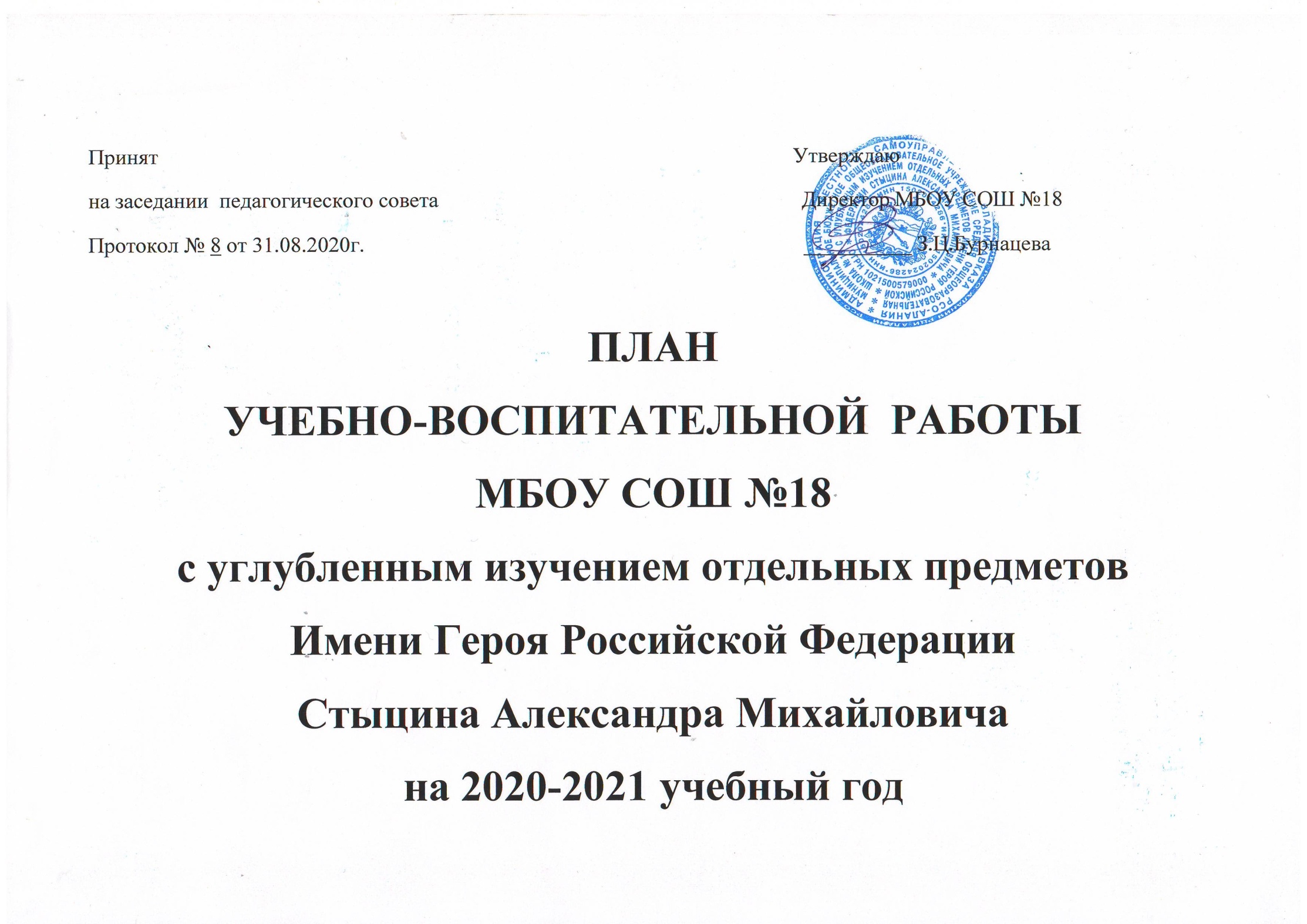 СОДЕРЖАНИЕВведение ……………………………………………………………………………………………………………...3Цели и задачи…………………………………………………………………………………………………………4-5Недельная циклограмма работы……………………………………………………………………………………..6Мероприятия по обеспечению условий устойчивого функционирования школы………………………………7-8Учебно-воспитательный процесс……………………………………………………………………………………9-11Организационно-педагогическая деятельность…………………………………………………………………….12-Педагогический совет…………………………………………………………………………………………….12-14Организация и проведение совещаний при директоре………………………………………………………....15-17Организация и проведение совещаний при заместителе директора………………………………………..….18-20Методическая работа……………………………………………………………………………………………...21-38График проведения предметных недель……………………………………………………………………………..39Организация внутришкольного контроля………………………………………………………………………..….40-52План график реализации ФГОС ……….……………………………………………………….…………………....53-55План мероприятий по повышению качества образования ………………………………………………………....56-63План работы по предупреждению неуспеваемости ………………………………………………………………...64Преемственность……………………………………………………………………………………………………….65-69 Работа с молодыми специалистами………………………………………………………………………………......70-72Организация и проведение промежуточной аттестации …………………………………………………………....73-76Подготовка к государственной итоговой аттестации..……………………………………………………….……...77-88Организация работы с одаренными детьми……………………………………………………………………….......89-90 Социальная защита……………………………………………………………………………………………………..90-91 План антитеррористических мероприятий и меры приоритетных направлений направленных                                                                   на безопасность учебного процесса…………………………………………………………………………..………..92-93 Материально-техническое и финансовое обеспечение образовательного процесса……………………………....94 Ожидаемые результаты …………………………………………………………………………………………..……95 Воспитательная работа …………………………………………………………………………………………….......96ВВЕДЕНИЕМуниципальное общеобразовательное учреждение средняя общеобразовательная школа № 18 с углубленным изучением отдельных предметов имени Героя Российской Федерации Стыцина Александра Михайловича г. Владикавказа находится на территории Республики  Северная Осетия Алания.Полное наименование образовательного учреждения в соответствии с Уставом: Муниципальное общеобразовательное учреждение средняя общеобразовательная школа № 18 с углубленным изучением отдельных предметов имени Героя Российской Федерации Стыцина Александра МихайловичаУчредитель: Администрация местного самоуправления г. Владикавказа– Управление образования г. ВладикавказаФактический адрес школы:362019  РСО-Алания, г.Владикавказ, ул. Куйбышева, 75Телефон: 8(672)  70-03-28– директор;                  8 (672) 53-42-04- заместители директораДиректор: Бурнацева Залина ЦараевнаЕ-mail: vladikavkaz_18@mail.ru;Сайт школы: s18.amsvlad.ruЦели и задачи МБОУ СОШ № 18 с углубленным изучением отдельных предметов имени Героя Российской Федерации Стыцина Александра МихайловичаЦель работы школы: Создание благоприятной образовательной среды, способствующей раскрытию индивидуальных особенностей обучающихся, обеспечивающей возможности их самоопределения, самореализации и укрепления здоровья школьников. Задачи на 2020 – 2021 учебный год:Повысить уровень образования за счет обеспечения качественного образования в соответствии с требованиями ФГОС:1. Создание образовательной среды, обеспечивающей доступность и качество образования в соответствии сгосударственными образовательными стандартами и социальным заказом. 2. Создание необходимых условий для успешной реализации ФГОС. 3. Совершенствование системы мониторинга и диагностики успешности образования, уровня профессиональнойкомпетентности и методической подготовки педагогов. 4. Повысить эффективность контроля качества образования5. Сохранение и укрепление физического и психического здоровья обучающихся, формирование стремления к здоровому образу жизни. 6. Совершенствование условий взаимодействия семьи и школы через формирование единого пространства.2. Совершенствовать воспитательную систему школы: - способствовать сплочению классных коллективов через повышение мотивации обучающихся к совместному участию в общешкольных внеклассных мероприятиях, экскурсионной программах, проектной деятельности;- повысить уровень общешкольных мероприятий и конкурсов, улучшить качество проводимых тематических классных часов;- расширить формы взаимодействия с родителями;- продолжить работу по профилактике девиантных форм поведения и вредных привычек;- расширить сеть социальныхпартнѐров: культурно-просветительскими, научными и спортивными организациями, учреждениями среднего и высшего профессионального образования.3. Совершенствование системы дополнительного образования:- создать  благоприятные условия для выявления, развития и поддержки одарѐнных детей, детей с особыми образовательными потребностями в различных областях интеллектуальной и творческой деятельности; - повысить эффективность работы по развитию творческих способностей, интеллектуально-нравственных качеств обучающихся;- создать условия для  самореализации, самообразования для профориентации обучающихся;- продолжить развивать предпрофильную подготовку обучающихся ;- расширить освоение и использование разных форм организации обучения (экскурсии, практикумы, исследовательские работы.).МЕТОДИЧЕСКАЯ  ТЕМА ШКОЛЫ:« Создание оптимальной модели общеобразовательной школы в  условиях реализации ФГОС ООО и ФГОС СОО ».2.Недельная циклограмма работы.3.Мероприятия по обеспечению условий устойчивого функционирования школы.4.Учебно-воспитательный процесс.5.Организационно – педагогическая деятельность.5.1.Заседания педагогического совета5.2.Организация и проведение совещаний при директоре школы5.3.Организация и проведение совещаний при заместителе директора5.4. Методическая работа школы.	 Методическая работа в 2020-2021 учебном году будет направлена на дальнейшее развитие и совершенствование работы школьных методических объединений, внедрения педагогических технологий, формирующих компетентности обучающихся и ориентирующих на развитие творческой деятельности школьников,  оказание методической помощи в подготовке к аттестации педагогических кадров; изучение, обобщение и внедрение перспективного опыта педагогов.В 2020-2021 учебном году основные усилия методической работы школы будут направлены на достижение следующих целей и задач:Продолжить работу по внедрению в практику работы современных образовательных технологий в целях повышения качества образования, формирование ключевых компетентностей обучающихся и социализации личности.Вести работу по переходу основной школы на новые образовательные стандарты второго поколения и  подготовке старшей школы к переходу на новые образовательные стандарты второго поколения.            Работа  над данной темой будет способствовать созданию условий для  реализации доступности, качества и  эффективности образования, способствующих развитию и саморазвитию нравственной, гармоничной, физически здоровой личности, способной к творчеству и самоопределению.Цель:  непрерывное совершенствование уровня педагогического мастерства учителей в организации работы с разноуровневым контингентом детей; обеспечение роста профессиональной компетентности учителей школы как условие реализации целей развития личности обучающихся.

Для успешной работы над темой определен ряд задач:повышение качества проведения учебных занятий на основе внедрения информационных, личностно-ориентированных, здоровьесберегающих и других  технологий;выявление, обобщение и распространение  положительного опыта творчески работающих учителей;совершенствование педагогического мастерства учителей по овладению методикой системного анализа результатов учебно-воспитательного процесса;процесс самообразования, саморегуляции и самоопределения личности как субъекта социально значимой деятельности.Формы методической работы:а) работа педсовета;б) работа методического совета школы;в) работа методических объединений; г)  работа педагогов над темами самообразования;д) проведение мастер-классов;е) открытые уроки;ё) взаимопосещение уроков;ж) обобщение передового педагогического опыта учителей;з) внеклассная работа;и) аттестация педагогических кадров, участие в конкурсах и конференциях;к) организация и контроль курсовой подготовки учителей;л) участие в семинарах и вебинарах.Приоритетные направления методической работы на 2020-2021 учебный год:Организационное обеспечение:повышение и совершенствование педагогического мастерства через максимальное использование возможности урока как основной формы организации образовательной  деятельности, через проведение единых методических дней, предметных недель, взаимопосещение уроков, активное участие в семинарах, конференциях, творческих мастерских;организация деятельности профессиональных объединений педагогов;совершенствование системы обобщения, изучения и внедрения передового педагогического опыта учителей школы.   Технологическое обеспечение:внедрение в практику прогрессивных педагогических технологий, ориентированных на совершенствование  уровня преподавания предметов, на  формирование  личности ребенка;обеспечение обоснованности и эффективности планирования процесса обучения детей;совершенствование кабинетной системы;укрепление материально-технической базы методической службы школы. Информационное обеспечение:обеспечение методическими и практическими материалами методической составляющей образовательной деятельности через использование Интернет, электронных баз данных и т.д.;создание банка методических идей и наработок учителей школы;разработка и внедрение  методических рекомендаций для педагогов по приоритетным направлениям школы.Создание условий для развития личности ребенка: 1)  изучение особенностей индивидуального развития детей;формирование у обучающихся мотивации к познавательной деятельности;создание условий для обеспечения профессионального самоопределения школьников;психолого-педагогическое сопровождение образовательной программы школы.     Создание условий для укрепления здоровья учащихся:отслеживание динамики здоровья обучающихся;разработка методических рекомендаций педагогам школы по использованию здоровьесберегающих методик и преодолению учебных перегрузок школьников.Диагностика и контроль результативности образовательной  деятельности:Мониторинг качества знаний обучающихся;формирование  у обучающихся универсальных учебных действий;диагностика деятельности педагогов по развитию у обучающихся интереса к обучению, результативности использования индивидуально групповых занятий и элективных курсов. Работа внутришкольных методических объединений:согласование календарно-тематических планов;преемственность в работе начальных классов и основного звена;методы работы по ликвидации пробелов в знаниях обучающихся;методы работы с обучающимися, имеющими повышенную мотивацию к учебно-познавательной деятельности;формы и методы промежуточного и итогового контроля;отчеты учителей по темам самообразования;итоговая аттестация обучающихся. Работа с новыми государственными образовательными стандартами: реализация ФГОС НОО в 1-4 классах, ФГОС ООО в 5-9  классах, ФГОС СОО в 10 классе;разработка и утверждение рабочих программ и календарно-тематических планов; разработка и утверждение рабочих программ организации проектной деятельности;разработка и утверждение программ внеурочной деятельности 1-4, 5-9 классов;подготовка и проведение школьной  научно - практической конференции;организация проектной деятельности в начальной и основной  школе;формы и методы  промежуточного и итогового контроля.Одной из основных задач, сформулированных в результате анализа работы  МО школы за  2010-2021  учебный  год, стоит  задача совершенствования профессиональной компетентности, обучение педагогов новым технологиям, создание системы обучения, обеспечивающей потребности каждого ученика в соответствии со склонностями, интересами и возможностям.      Для организации дифференцированной работы с педагогическими кадрами в школе организована работа по самосовершенствованию педагогического мастерства. У каждого учителя определена индивидуальная методическая тема по самообразованию, которая анализируется через участие педагогов в работе МО, педсоветов, семинаров, практикумовНаправление 1: Информационно-методическое обеспечение профессиональной деятельности педагогов.Задача: Обеспечить поддержку деятельности педагогов по совершенствованию качества образования через освоение компетентностного подхода в обучении, воспитании, развитии обучающихся.Направление 2: Работа с педагогическими кадрами.Задачи: Сопровождение профессионального роста педагогов. Обобщение и представление педагогического опыта.Методическое сопровождение профессиональной деятельности вновь принятых учителей.Повышение уровня квалификации педагогических кадров.Направление 3. Работа с обучающимися.Задачи: Освоение эффективных форм организации образовательной деятельности обучающихся. Выявление и накопление успешного опыта работы педагогов в данном направлении.Календарный план методической работы школы6.График проведения предметных недель7. Организация внутришкольного контроля.8.План работы по  реализации   ФГОС План мероприятий по повышению качества образованияПлан работы по предупреждению неуспеваемостиПреемственность.12.Работа с молодыми специалистами13.Организация и проведение промежуточной аттестации обучающихся14.Подготовка к государственной итоговой аттестации.15.Организация работы с одаренными детьми.16.Социальная защита18.Материально-техническое и финансовое обеспечение образовательного процесса.Ожидаемые результаты в конце 2020–2021 учебного года:1. Удовлетворение социального запроса в обучении, образовании и воспитании детей. 2. Сохранение и укрепление здоровья и физического развития школьников за счет оптимизации образовательного процесса, использования здоровьесберегающих технологий. Формирование потребности у обучающихся проявлять заботу о своем здоровье и стремления к здоровому образу жизни. 3. Повышение качества образованности школьника, уровня его воспитанности. 4. Личностный рост каждого обучающегося, снижение количественного состава обучающихся «группы риска». 5. Адаптация выпускника в социуме - готовность к самостоятельному выбору и принятию решения, усиление ответственности за последствия своих поступков. №МероприятияСроки1.Заседание Попечительского совета1 раз в четверть2.Заседание Педагогического совета1 раз в четверть3.Заседание Методического совета1 раз в четверть4.Заседание Совета по профилактике1 раз в четверть5.Заседание ППК1 раз в четверть6.Оперативные совещанияпо необходимости7.Совещание при заместителе директорасреда8.Совещание при директорепонедельник9.Общешкольные родительские собрания2 раза в год10.Классные родительские собрания1 раз в четверть№ п/пМероприятияСрокиОтветственные1. Организация и проведение дежурства по школе.течение года Палатова К.Ю.2. Составление расписаний уроков, кружков.августДатиева Т.А., Палатова К.Ю.3. Утверждение рабочих программ, планов воспитательной работы.августЛяднова И.А.,Датиева Т.А., Палатова К.Ю.4. Тарификация педагогических  работниковсентябрьБурнацева З.Ц.Ляднова И.А.,Датиева Т.А.5.Утверждение графиков контрольных, практических и лабораторных  работ на учебный год и входного контроля по предметам сентябрь, ноябрь, декабрь, апрельШорова Н.В.,     руководители ШМО6.Обеспечение образовательного процесса педагогическими кадрами и распределение учебной нагрузки августБурнацева З.Ц.Ляднова И.А.,Датиева Т.А.7.Обеспеченность обучающихся учебниками и школьными принадлежностями август, сентябрьСеменова О.А., классные руководители8.Подготовка учебных кабинетов к новому учебному году июнь-августПицхелаури Д.И., ответственные за кабинеты.9. Подготовка школы к осенне-зимнему сезону ноябрьПицхелаури Д.И.10. Предварительное комплектование классов школы февральЛяднова И.А11. Анализ фонда учебников, формирование заявки на 2021-2022 учебный год мартСеменова О.А., классные руководители13. Формирование плана курсовой подготовки  мартЛяднова И.А.14. Составление учебного плана на 2020-2021 учебный год.  Распределение часов школьного компонента май-июньБурнацева З.Ц..Ляднова И.А.,Датиева Т.А.15. Подготовка школы к новому учебному году июнь-июльБурнацева З.Ц.,Пицхелаури Д.И16. Формирование банка данных о мониторинге состояния здоровья обучающихся мартТатраева Л.С.17. Анкетирование обучающихся 9 классов «Готовность к продолжению образования» мартЛяднова И.А.,Датиева Т.А.,классные руководители18 Формирование списка педагогических работников для прохождения аттестации в 2021-2022 учебном году.майЛяднова И.А.,19. Предварительное распределение педагогической нагрузки на 2021-2022 учебный год.март, июньБурнацева З.Ц.,Ляднова И.А.,Датиева Т.А.20. Аттестация рабочих мест сотрудников школы августБурнацева З.Ц.,аттестационная комиссия№п/п                           Мероприятия               СрокиОтветственные1.Подготовка учебных кабинетов к началу учебного года.  Проведение смотра кабинетов.до 30.08.20 г.Бурнацева З.Ц.,Слонова Ж.К. 2.Комплектование  1, 10 классов.до 01.09.20 г.Бурнацева З.Ц.,ЛядноваИ.А.3.Уточнение списков обучающихся по классам.до 01.09.20 г.ЛядноваИ.А., ДатиеваТ.А.4.Издание приказов на вновь формируемые должности и вновь принимаемых работниковдо 01.09.20 г.Бурнацева З.Ц. 5.Распределение  нагрузки учителей на новый учебный годдо 01.09.20 г.Бурнацева З.Ц.,Ляднова И.А. 6.Назначение классных руководителейдо 01.09.20 г.Бурнацева З.Ц., Палатова К.Ю.7.Обеспечение  обучающихся учебниками01.09.20 г. –  10.09.20 г.классные руководители, библиотекарь8.Подготовка отчета о поступлении и трудоустройстве выпускников 9-х, 11 классов.10.09.20 г.Палатова К.Ю.9.Подготовка отчета ОО -1до 10.10.20 г.Ляднова И.А.10.Подготовка отчета Всеобучдо 15.10.20 г.Палатова К.Ю. 11.Организация работы групп продленного днядо 05.09.20 г.Ляднова И. А.12.Организация индивидуального обучения на дому01.09.20 г.Ляднова И.А. 13.Организация работы кружковдо 15.09.20 г.Палатова К.Ю. 14.Собеседование с учителями по тематическому планированиюдо 04.09.20 г.ЛядноваИ.А.,ДатиеваТ.А.15.Составление графиков проведения практической части учебных программ (контрольных, лабораторных, практических работ.)до 15.09.20 г.ЛядноваИ.А., Датиева Т.А.16.Организация горячего питания обучающихся. Обеспечение режима горячего питания в начальной школедо 04.09.20 г.Ляднова И.А.17.Организация работы школьной библиотеки:- анализ наличия  художественной литературы, учебной литературы, медиотеки;- разработка и утверждение плана работы библиотеки с обучающимися;- Информирование учителей и обучающихся о новых поступлениях в библиотеку;до 01.09.20 г.до 01.09.20 г.в течение годаБурнацева З.Ц.,Семенова О.А. 18.Проведение бесед с родителями обучающихся уклоняющихся от учебы.в течение годаПалатова К.Ю.,классные руководители19.Проведение индивидуальных консультаций для родителей по вопросам  учебно–воспитательного процесса.в течение годаЛядноваИ.А., Датиева Т.А.,классные руководители20.Проведение тематических контрольных (административных) срезов. в конце каждой четверти, полугодияЛяднова И.А.,  Датиева Т.А.21.Собеседования с классными руководителями по итогам успеваемости обучающихся за четверть, полугодие.в конце каждой четверти, полугодияЛяднова И.А.,  Датиева Т.А.22.Анализ отчетов классных руководителей по итогам четверти, полугодияв конце каждой четверти, полугодияЛяднова И.А.,  Датиева Т.А.23.Организация работы по подготовке и проведению промежуточной аттестации обучающихся 2-8, 10 классов.апрель- майЛядноваИ.А.,  Датиева Т.А. 24.Организация работы медико-педагогической комиссии со слабоуспевающими обучающимися начальной школыв течение годаЗам.директора по УВР,председатель комиссии25.Организация работы по подготовке и проведению государственной итоговой аттестации выпускников  9, 11 классов. (ЕГЭ и ОГЭ).в течение годаЛяднова И.А., Датиева Т.А. 26.Организация приема обучающихся в 1 классы с учетом дифференциации учебного процесса:- учет будущих первоклассников;-прием заявлений и документов;-организация  подготовительных занятий с будущими первоклассниками.февраль - августБурнацева З.Ц.№п/пТема педсоветаДата проведенияОтветственные1.2.3.Педсовет №1Анализ деятельности педагогического коллектива за 2019-2020 учебный год. Определение задач  и утверждение плана работы школы  на 2020-2021 учебный год.Принятие Учебного плана на 2020-2021 учебный годРассмотрение дорожной карты по подготовке к ЕГЭ и ОГЭ на 2020-2021 учебный год.августБурнацеваЗ.Ц.Ляднова И.А.,  ДатиеваТ.А. Ляднова И.А, ДатиеваТ.А. 1.2.Педсовет №2.Домашнее задание в условиях реализации ФГОС: характер, формы,  дозирование, дифференцированность.Анализ успеваемости по итогам 1 четверти.ноябрьЛяднова И.А.Ляднова И.А., ДатиеваТ.А.1.2.Педсовет №3.Самообразование - одна из форм повышения профессиональной компетентности педагогаАнализ успеваемости за 2 четверть (1 полугодие)январьДатиева Т.А.Ляднова И.А., Датиева Т.А.1.2.Педсовет №4 Семья и школа: пути эффективного сотрудничества в современных условиях.Анализ успеваемости за 3 четверть.март Палатова К.Ю. Ляднова И.А., Датиева Т.А.1.Педсовет №5.О допуске учащихся 9, 11 классов к государственной итоговой аттестации, окончании года  и переводе  в следующий класс обучающихся1-х классов.майЛяднова И.А., Датиева Т.А.классные руководители1.2.Педсовет №6.Об окончании учебного  года и переводе в следующий класс обучающихся 2-8, 10 классов.О выполнении учебных планов и общеобразовательных программмайЛяднова И.А., Датиева Т.А.1.Педсовет №7. О завершении государственной  итоговой аттестации выпускников 9 классов.июньДатиева Т.А.классные руководители1.Педсовет №8. О завершении государственной  итоговой аттестации выпускников 11 классов.июньЛяднова И.А.классные руководители№ п/пСодержание вопросаСрокиОтветственные1.- Организация образовательного процесса  в новом учебном году  -Организация обучение школьников                                с ограниченными возможностями здоровья  - Расстановка кадров. Тарификация педагогических работников.- Комплектование школьной библиотеки  - Расписание уроков на 2020-2021 учебный годавгустБурнацева З.Ц.Ляднова И.А.Бурнацева З.Ц.Семенова О.А.Датиева Т.А. 2.- Работа с детьми «Группы риска» - Организация  бесплатного горячего питания обучающихся 1-4 классов -Контроль за состоянием электронного журнала  -Санитарное состояние кабинетов, проверка документации по технике безопасностисентябрьПалатова К.Ю.Лядова И.А.Ляднова И.А., Датиева Т.АТатров Ю.С., Пицхелаури Д.И.   3.- Проверка электронного журнала  - Работа с обучающимися «группы риска»-  Итоги диагностических работ по предметам  в 10 классе.октябрьЛяднова И.А., Датиева Т.АПалатова К.Ю.Ляднова И.А.  4.-Работа с обучающимися «группы риска» -Контроль за посещаемостью занятий обучающимися-Контроль за заполнением электронного журнала  ноябрьПалатова К.Ю.Палатова К.Ю.Ляднова И.А., Датиева Т.А   5.-Контроль за состоянием электронного  журнала  -Организация техники безопасности при проведении Новогодних праздниковдекабрьЛяднова И.А., Датиева Т.АПицхелаури Д.И., Палатова К.Ю.   6.- Посещаемость занятий обучающимися- Организация работы по повышению квалификации педагогических работниковфевральПалатова К.Ю.Ляднова И.А., Датиева Т.А.   7.- Качество проведения кружковых занятий- Персональный контроль работы учителя физики. Организация самостоятельной работы на уроках.- Ведение документации по ОТмартПалатова К.Ю.Датиева Т.А.Татров Ю.С.  8.- Посещаемость занятий обучающимися, работа с детьми «группы риска»-  Итоги Диагностических работ 9,11 классыапрельПалатова К.Ю.Ляднова И.А., Датиева Т.А   9.- Результативность учебной работы, допуск к итоговой аттестации- Контроль за состоянием электронного журнала  майЛяднова И.А., Датиева Т.АЛяднова И.А., Датиева Т.А   10.- Контроль за состоянием классных журналов - Контроль за состоянием личных дел и алфавитной книги - Контроль за комплектованием школьного оздоровительного, лагеря - Анализ  учебно- воспитательной работы школы  июньЛяднова И.А., Датиева Т.АЛяднова И.А., Датиева Т.АПалатова К.Ю.Бурнацева З.Ц.№ п/пСодержание вопросаСрокиОтветственные  1.- Рассмотрение рабочих программ, планов воспитательной работы- Организация работы в  классах в рамках ФГОС  - Входной контроль. Русский язык и математика  - Техника чтения 1-4 классы, 5 классы - Организация работы с личными деламисентябрь  Ляднова И.А., Датиева Т.А., Палатова К.Ю.Датиева Т.А.Ляднова И.А., Датиева Т.АЛяднова И.А.Ляднова И.А., Датиева Т.А.   2.- Итоги Всероссийских проверочных работ в 5-9 классах;- Изучение степени адаптации обучающихся 1,5,10 классов;октябрьДатиева Т.А.Ляднова И.А., Датиева Т.А.   3.- Обеспечение условий формирования учебной деятельности обучающихся  соответствии с ФГОС на уроках истории-  Изучение уровня преподавания учебных предметов: русский, математика. Система работы учителя по подготовке к ГИА 9-11 классыноябрьЛяднова И.А.Ляднова И.А., Датиева Т.А.   4.- Обеспечение техники безопасности на уроках физкультуры 8-9 классах;- Обеспечение условий формирования учебной деятельности обучающихся  соответствии с ФГОС  на уроках географии  и информатики в 10 классе- Итоги полугодовых контрольных работ по предметам декабрьЛяднова И.А.Ляднова И.А., Датиева Т.АЛяднова И.А., Датиева Т.А  5.- Система работы учителей по подготовке к ЕГЭ и ОГЭ по предметам: химия, физика, биология в 9-11 классах- Обеспечение условий формирования учебной деятельности обучающихся  соответствии с ФГОСна уроках обществознания в 10 классеянварьДатиева Т.А., Ляднова И.А.Ляднова И. А.   6.- Обеспечение условий формирования учебной деятельности обучающихся  соответствии с ФГОСна уроках математике 6-8 классах; - Система работы учителей по подготовке к ЕГЭ и ОГЭ по  истории  9,11 классыфевральДатиева Т.А.Ляднова И.А.   7.- Организация самостоятельной работы на уроках физики - Работа с учащимися имеющими высокий уровень мотивации к обучению на уроках  истории и географиимартДатиева Т.А.Ляднова И.А.  8.- Итоги выполнения ВПР апрельЛяднова И.А., Датиева Т.А.  9.- Итоги  работы с одарёнными обучающимися- Итоги промежуточной аттестации 2-8, 10 классы.- Выполнение рабочих программмайЛяднова И.А., Датиева Т.А.Руководители ШМОЛяднова И.А., Датиева Т.А.Методическая работа - основной вид образовательной деятельности, представляющий собой совокупность мероприятий, проводимых администрацией школы, учителями, классными руководителями для овладения методами и приёмами учебно-воспитательной работы, творческого применения их на уроках  и во внеклассной работе, поиска новых технологий для совершенствования процесса обучения и воспитания.Цель методической работы:повышение профессионального мастерства педагога и его личностной культуры для достижения стабильно положительных результатов образовательного процесса и принципиально нового качества образования.Задачи:– знакомить педагогов с достижениями педагогической науки и практики, с новыми педагогическими технологиями и методиками как средствами достижения нового качества образования;

– организовать систему методической работы с педагогами с целью развития педагогического творчества и самореализации инициативы педагогических кадров;

– формировать способность педагогов к рефлексивной деятельности как основу для анализа собственной педагогической деятельности и определения путей решения выявленных проблем;

– выявлять, обобщать и распространять передовой педагогический опыт обучения и воспитания по вопросам эффективной работы с одарёнными детьми.Ведущие аспекты методической работы:Аналитическая деятельность:– мониторинг профессиональных и информационных потребностей учителей;

– изучение и анализ состояния результатов методической работы, определение направлений её совершенствования;

– создание базы данных о педагогических работниках;

– выявление затруднений дидактического и методического характера в образовательном процессе;

– сбор и обработка информации о результатах учебно-воспитательной работы школы;

– изучение, обобщение и распространение передового педагогического опыта.Информационная деятельность:– формирование банка педагогической информации;

– ознакомление педагогического коллектива с новинками методической литературы на бумажных и электронных носителях;

– создание медиатеки современных учебно-методических материалов;

– ознакомление педагогических работников с опытом инновационной деятельности учителей республики.Консультационная деятельность:– организация консультационной работы для учителей - предметников по вопросам методической работы;

– организация консультационной работы учителей, участников различных конкурсов профессионального мастерства, конференций;

– популяризация и разъяснение программ развития образования федерального, регионального и муниципального уровня;

– консультирование педагогического коллектива школы по различным вопросам образования.Организационно – методическая деятельность:– изучение запросов, методическое сопровождение и оказание практической помощи учителям в период подготовки к аттестации, в межаттестационные и курсовые периоды;

– прогнозирование, планирование и организация повышения квалификации и профессиональной подготовки учителей, оказание им информационно-методической помощи в системе непрерывного образования;

– организация работы методических объединений школы;

– организация методического сопровождения препрофильного и профильного обучения в школе;

– методическое сопровождение подготовки учителей школы к проведению  ОГЭ и ЕГЭ; 

– подготовка и проведение научно-практических конференций, конкурсов и фестивалей профессионального педагогического мастерства;

– участие в организации и проведении конференций исследовательских работ учащихся школы.Методический советМетодический советМетодический советТематикаСроки проведенияОтветственный1.Анализ методической работы за 2019-2020 учебный год и задачи по повышению эффективности и качества образовательного процесса. 2. Основные задачи и направления работы методических объединений на 2020– 2021 учебный год. Утверждение планов работы методического совета школы, школьных методических объединений на  20120 – 2021 учебный год.3.Утверждение рабочих программ на 2020 – 2021 учебный год. 4. О проведении   предметных   недель5.  Результаты ЕГЭ  -2020 .6.Утверждение графика Аттестация учителей в 2020-2021 учебном году.5.Утверждение текстов  и заданий              для проведения входных  и за 1 четверть административных  контрольных работ  по предметам.сентябрьЛяднова И.А., руководители ШМО;Шорова Н.В.руководители ШМО;Ляднова И.А., Датиева Т.А.руководители ШМОЛяднова И.А., Датиева Т.АЛяднова И.А.Шорова Н.В.,        руководители ШМО;1.Преемственность при переходе из начальной школы в основную и из основной в среднюю школу. 2.Итоги школьного и муниципального этапов Всероссийской олимпиады школьников. 3.Итоги ВПР.4. Анализ диагностических работ 10 класс.5.Итоги проведения предметных недель. 6.Утверждение текстов  и заданий              для проведения административных  контрольных работ  по предметам за 2 четверть ноябрьЛяднова И.А.,руководители ШМО.Ляднова И.А.Датиева Т.А.Ляднова И.А., руководители ШМОШорова Н.В.,        руководители ШМО;1.Организация деятельности учителей по подготовке обучающихся 9-11х классов к ОГЭ и ЕГЭ.2.Утверждение текстов  и заданий              для проведения административных  контрольных по предметам за 3четверть.3.Итоги проведения предметных недель.декабрьЛяднова И.А., Датиева Т.А.Шорова Н.В.,        руководители ШМОруководители ШМО1.Работа с одаренными обучающимися.2.Итоги республиканского этапа всероссийской олимпиады школьников. 3.Проектно – исследовательская деятельность обучающихся как одна из технологий повышения качества образования4.Итоги проведения предметных недель.февральШорова Н.В., руководительМСруководители ШМО;Ляднова И.А.руководители ШМО1. О перечне учебных изданий на 2020-2021 учебный год.2. Итоги проведения предметных недель.3.Открытые уроки в рамках заседаний МО4.Утверждение текстов  и заданий              для проведения административных  контрольных по предметам за 4четверть и для проведения промежуточной аттестации.апрельДатиева Т.А., Семенова О.А.  руководители ШМО;Шорова Н.В.,        руководители ШМОШорова Н.В.,        руководители ШМО1. О выполнении учебных программ.2. О результатах     участия  обучающихся  в  олимпиадах,  интеллектуальных  и  творческих  конкурсах.3. О работе школьных методических объединений  в 2020-2021 учебном году.4.Подведение итогов работы методического совета и определение  основных  направлений  работы   на 2021-2022 учебный год.майЛядноваИ.А.Датиева Т.А.руководители ШМО;руководители ШМО;Шорова Н.В.Тематика мероприятияСодержание деятельностиПланируемый результатСроки проведенияОтветственныйСобеседованияПланирование работы на 2020-2021 учебный годОпределение содержания деятельностисентябрьЛяднова И.А. Анализ результатов  посещения уроков Выявить уровень теоретической подготовки вновь принятых специалистов. Оказание метод.помощи  в организации урока.сентябрь, ноябрь, январь, март.Бурнацева З.Ц.,Ляднова И.А. Работа учителя со школьной документациейсентябрьруководители ШМОКонсультацииПодготовка и проведение  промежуточной  аттестации по предмету. Анализ результатов профессиональной деятельности.Оказание методической помощи в исполнении функциональных обязанностей.декабрь, апрельруководители ШМОСобеседованиеИзучение методических подходов к оценке результатов учебной деятельности обучающихся.Информирование учителей о нормативных актах, на которых основывается профессиональная деятельность учителя.октябрьЛяднова И.А. КонсультацииИзучение способов проектирования и проведения урока.Информирование учителей о понятии компетентностного подхода в учебно-воспитательной деятельности.февральЛяднова И.А. Тематика мероприятияСодержаниеСроки ОтветственныйАттестация педагогических кадровПодготовка и проведение аттестационных мероприятий. Экспертиза уровня профессиональной подготовки аттестующихся педагогов. Повышение уровня профессиональной деятельности педагогов.по графикуЛяднова И.А. Прохождение курсовой подготовкиОбучение учителей школы на курсах повышения квалификациипо графикуЛяднова И.А. Презентация опыта работыИнформирование педагогов и их участие в профессиональных смотрах, конкурсах.Публикация методической продукции.согласно планам работы ШМОШорова Н.В.,  руководители ШМОПрезентация опыта работыПредставление результатов методической деятельности.согласно планам работы ШМОШорова Н.В.,  руководители ШМОТематика мероприятияСодержание деятельностиПланируемый результатСрокиОтветственныйШкольный, муниципальный , региональный туры ВОШПроведение олимпиад, анализ результатов индивидуальной работы с обучающимися, имеющими повышенную мотивацию.Оценка результативности индивидуальной работы с обучающимися, имеющими повышенную учебную мотивациюсентябрь-декабрьруководители ШМО, учителя-предметникиПредметные недели.Организация и проведениеОценка эффективности реализуемых подходовсентябрь - апрельруководители ШМОУчастие  в дистанционных курсах по предметамОрганизация  курсовой подготовкиОценка результативности индивидуальной работы с обучающимися, имеющими повышенную учебную мотивациюв течение годаучителя - предметники№ п/пТематика мероприятияСроки Ответственный1.Заседания Педагогического совета один раз в четверть, по мере необходимостиБурнацева З.Ц., заместители  директора по УВР и ВР2.Заседания Методического совета  один раз в четвертьЛяднова И.А.,Шорова Н.В. 3.Заседания  школьных методических объединений. один раз в четвертьруководители ШМО4.Собеседование с педагогами, подавшими заявление на повышение квалификационной категории.в течение годаЛяднова И.А. 5.Создание условий  для прохождения курсов повышения квалификации для учителей-предметников, работающих в 10 классе,  внедряющих  ФГОС СОО .в течение годаБурнацева З.Ц. 6.Разработка плана методического сопровождения  реализации ФГОС  СОО в 10 классе.в течение годаДатиева Т.А., Шорова Н.В.7.Разработка и утверждение плана-графика мероприятий по реализации  ФГОС в новом учебном году.в течение годаБурнацева З.Ц.,Датиева Т.А. ,Шорова Н.В.8.Организация участия различных категорий педагогических работников в городских, республиканских семинарах по вопросам введения ФГОС.в течение годаДатиева Т.А. , руководители ШМО, учителя-предметники.9.Организация участия педагогов школы в региональных, муниципальных  конференциях по  введению ФГОС СОО в течение годаЛяднова И.А. , учителя – предметники.10.Работа по созданию личных интернет-страниц учителейв течение годаДатиева Т.А. 11.Семинар «Инновационные системы контроля и оценки знаний обучающихся»декабрьШорова Н.В., руководители ШМО12.Школьный методический семинар «Проектно-исследовательская деятельность как условие развития творческой личности  школьников»апрельШорова Н.В.13.Методическое сопровождение подготовки педагогов к проведению государственной итоговой аттестации, в течение годаЛяднова И.А. 14.Мастер-классы учителей высшей квалификационной  категориив течение годаЛяднова И.А. 15.Создание банка данных методических разработок по введению и реализации ФГОС СООв течение годаДатиева Т.А. 16.Формирование банка исследовательских проектов обучающихся 1-4, 5 – 9 классов, 10-11 классов. в течение годаЛяднова И.А., Датиева Т.А. 17.Проведение мастер-классов, семинаров, обеспечивающих распространение положительного опыта.в течение годаБурнацева З.Ц. Ляднова И.А. 18.Проведение предметных недель по плануруководители ШМО№Предметная неделяСрокиОтветственные1.Неделя родного (осетинского) языка и литературыоктябрьруководитель МО, учителя предметники2.Неделя предметов гуманитарного цикла(русский  язык и литература,  история и обществознание).ноябрьруководитель МО, учителя предметники3.Неделя предметов художественно-эстетического цикладекабрьруководитель МО, учителя предметники4.Неделя иностранных языковфевральруководитель МО, учителя предметники5.Неделя предметов естественно- математического цикламартруководитель МО, учителя предметники6.Неделя начальной школыапрельруководитель МО, учителя предметники№ п/п Объекты, содержание контроля Классы Цель контроля Вид, формы, методы Ф.И.О. контролирующего Способы подведения итогов                                                                                                АВГУСТ                                                                                               АВГУСТ                                                                                               АВГУСТ                                                                                               АВГУСТ                                                                                               АВГУСТ                                                                                               АВГУСТ                                                                                               АВГУСТКОНТРОЛЬ ВЫПОЛНЕНИЯ ВСЕОБУЧАКОНТРОЛЬ ВЫПОЛНЕНИЯ ВСЕОБУЧАКОНТРОЛЬ ВЫПОЛНЕНИЯ ВСЕОБУЧАКОНТРОЛЬ ВЫПОЛНЕНИЯ ВСЕОБУЧАКОНТРОЛЬ ВЫПОЛНЕНИЯ ВСЕОБУЧАКОНТРОЛЬ ВЫПОЛНЕНИЯ ВСЕОБУЧАКОНТРОЛЬ ВЫПОЛНЕНИЯ ВСЕОБУЧА1.Итоги и анализ работы школы за 2019-2020 учебный год. 1-11 Анализ  итогов 2019-2020 учебного года. Задачи на 2020-2021 учебный годАнализБурнацева З.Ц.Педагогический совет2.Организация образовательного процесса  в новом учебном году1-11рекомендации по организации образовательного процессаТекущий, тематическийБурнацева З.Ц.Совещание при директоре3.Организация обучение школьников с ограниченными возможностями здоровьяОценка организации образовательного процесса школьников с ОВЗТекущий, тематическийЛяднова И.А.ИнформацияСовещание при директоре4.Расстановка кадров   Уточнение и  корректировка нагрузки учителей на учебный год ТематическийБурнацева З.ЦСовещание при директоре5.Комплектование 1,10 классов Выполнение закона РФ «Об образовании в Российской образовании»ТекущийЛяднова И.А., Датиева Т.А.Приказ6.Комплектование школьной библиотеки Соответствие УМК  1-11 классов утвержденному перечню учебников ТематическийБурнацева З.Ц.,Датиева Т.А., Семенова О.А.ИнформацияСовещание при директореСЕНТЯБРЬСЕНТЯБРЬСЕНТЯБРЬСЕНТЯБРЬСЕНТЯБРЬСЕНТЯБРЬСЕНТЯБРЬКОНТРОЛЬ ВЫПОЛНЕНИЯ ВСЕОБУЧАКОНТРОЛЬ ВЫПОЛНЕНИЯ ВСЕОБУЧАКОНТРОЛЬ ВЫПОЛНЕНИЯ ВСЕОБУЧАКОНТРОЛЬ ВЫПОЛНЕНИЯ ВСЕОБУЧАКОНТРОЛЬ ВЫПОЛНЕНИЯ ВСЕОБУЧАКОНТРОЛЬ ВЫПОЛНЕНИЯ ВСЕОБУЧАКОНТРОЛЬ ВЫПОЛНЕНИЯ ВСЕОБУЧА1.Санитарное состояние кабинетов, проверка документации по технике безопасности 1-11 Своевременность проведения инструктажа  по технике безопасности на рабочем местеПерсональныйБурнацева З.Ц.,Татров Ю.С.. Пицхелаури Д.И.Рекомендации  Совещание при директоре2. Работа с детьми «Группы риска» 1-11Формирование банка данных обучающихся «Группы риска» и  из неблагополучных семейПерсональныйПалатова К.Ю.СправкаСовещание при директоре3.Организация горячего питания 1-11Упорядочение режима питанияТематическийЛяднова И.А.ИнформацияСовещание при директоре4.Рабочие программы 1-11Определение качества составленияПросмотр, собеседование Ляднова И.А., Датиева Т.А.ИнформацияСовещание при зам. директораКОНТРОЛЬ ШКОЛЬНОЙ ДОКУМЕНТАЦИИКОНТРОЛЬ ШКОЛЬНОЙ ДОКУМЕНТАЦИИКОНТРОЛЬ ШКОЛЬНОЙ ДОКУМЕНТАЦИИКОНТРОЛЬ ШКОЛЬНОЙ ДОКУМЕНТАЦИИКОНТРОЛЬ ШКОЛЬНОЙ ДОКУМЕНТАЦИИКОНТРОЛЬ ШКОЛЬНОЙ ДОКУМЕНТАЦИИКОНТРОЛЬ ШКОЛЬНОЙ ДОКУМЕНТАЦИИ1. Контроль за личными делами обучающихся1-11Соблюдение единых требований при оформленииПросмотрЛяднова И.А., Датиева Т.А.ИнформацияСовещание при заместителе директора2. Контроль за состоянием электронного журнала 1-11Соблюдение единых требований при оформлении ПросмотрЛяднова И.А., Датиева Т.А.Справка.Совещание при директореКОНТРОЛЬ ЗА СОСТОЯНИЕМ ПРЕПОДАВАНИЯ ОТДЕЛЬНЫХ ПРЕДМЕТОВКОНТРОЛЬ ЗА СОСТОЯНИЕМ ПРЕПОДАВАНИЯ ОТДЕЛЬНЫХ ПРЕДМЕТОВКОНТРОЛЬ ЗА СОСТОЯНИЕМ ПРЕПОДАВАНИЯ ОТДЕЛЬНЫХ ПРЕДМЕТОВКОНТРОЛЬ ЗА СОСТОЯНИЕМ ПРЕПОДАВАНИЯ ОТДЕЛЬНЫХ ПРЕДМЕТОВКОНТРОЛЬ ЗА СОСТОЯНИЕМ ПРЕПОДАВАНИЯ ОТДЕЛЬНЫХ ПРЕДМЕТОВКОНТРОЛЬ ЗА СОСТОЯНИЕМ ПРЕПОДАВАНИЯ ОТДЕЛЬНЫХ ПРЕДМЕТОВКОНТРОЛЬ ЗА СОСТОЯНИЕМ ПРЕПОДАВАНИЯ ОТДЕЛЬНЫХ ПРЕДМЕТОВ1. Входной контроль. Русский язык и математика 2-11   Выявить уровень качества усвоения основных тем, изученных в прошлом годуКонтрольные работыЛяднова И.А., Датиева Т.А., руководители ШМОСправка, совещание при заместителе директора2.Техника чтения  2-4, 5Проверить уровень сформированности навыков чтения обучающихся АнализЛяднова И.А.,Справка, совещание при заместителе директораКОНТРОЛЬ РАБОТЫ ПЕДАГОГИЧЕСКИХ КАДРОВ КОНТРОЛЬ РАБОТЫ ПЕДАГОГИЧЕСКИХ КАДРОВ КОНТРОЛЬ РАБОТЫ ПЕДАГОГИЧЕСКИХ КАДРОВ КОНТРОЛЬ РАБОТЫ ПЕДАГОГИЧЕСКИХ КАДРОВ КОНТРОЛЬ РАБОТЫ ПЕДАГОГИЧЕСКИХ КАДРОВ КОНТРОЛЬ РАБОТЫ ПЕДАГОГИЧЕСКИХ КАДРОВ КОНТРОЛЬ РАБОТЫ ПЕДАГОГИЧЕСКИХ КАДРОВ 1. Аттестация учителей   Уточнение списков учителей, желающих повысить квалификационную категорию тематическийЛяднова И.А.Информация,    МС2. Работа методических объединений Организационные вопросы   тематическийЛяднова И.А., Датиева Т.А.Информация,    МС3. Планы воспитательной работы Определение качества составлениятекущийПалатова К.Ю. Информация, совещание при заместителе директораОКТЯБРЬОКТЯБРЬОКТЯБРЬОКТЯБРЬОКТЯБРЬОКТЯБРЬОКТЯБРЬКОНТРОЛЬ ВЫПОЛНЕНИЯ ВСЕОБУЧАКОНТРОЛЬ ВЫПОЛНЕНИЯ ВСЕОБУЧАКОНТРОЛЬ ВЫПОЛНЕНИЯ ВСЕОБУЧАКОНТРОЛЬ ВЫПОЛНЕНИЯ ВСЕОБУЧАКОНТРОЛЬ ВЫПОЛНЕНИЯ ВСЕОБУЧАКОНТРОЛЬ ВЫПОЛНЕНИЯ ВСЕОБУЧАКОНТРОЛЬ ВЫПОЛНЕНИЯ ВСЕОБУЧА1.Состояние работы с детьми группы риска 1-11Анализ работы классных руководителей, их связи с родителями по вопросу успеваемости учащихсятематический.  Палатова К.Ю. – зам. директора по ВРинформацияКОНТРОЛЬ ШКОЛЬНОЙ ДОКУМЕНТАЦИИКОНТРОЛЬ ШКОЛЬНОЙ ДОКУМЕНТАЦИИКОНТРОЛЬ ШКОЛЬНОЙ ДОКУМЕНТАЦИИКОНТРОЛЬ ШКОЛЬНОЙ ДОКУМЕНТАЦИИКОНТРОЛЬ ШКОЛЬНОЙ ДОКУМЕНТАЦИИКОНТРОЛЬ ШКОЛЬНОЙ ДОКУМЕНТАЦИИКОНТРОЛЬ ШКОЛЬНОЙ ДОКУМЕНТАЦИИ1. Проверка электронного журнала 2-11Качество аттестации обучающихся, выполнение программПерсональныйЛяднова И.А., Датиева Т.АИнформация.Совещание при директоре2. Работа с обучающимися «группы риска» 1-11Предупреждение неуспеваемости обучающихся в I четверти Наблюдение, беседы Палатова К.Ю.Информация, совещание при директоре3. Работа с одаренными детьми 4-11Своевременное и качественное проведение школьного этапа Всероссийской олимпиады школьников тематическийЛяднова И.А.Справка , МСКОНТРОЛЬ ЗА СОСТОЯНИЕМ ПРЕПОДАВАНИЯ ОТДЕЛЬНЫХ ПРЕДМЕТОВКОНТРОЛЬ ЗА СОСТОЯНИЕМ ПРЕПОДАВАНИЯ ОТДЕЛЬНЫХ ПРЕДМЕТОВКОНТРОЛЬ ЗА СОСТОЯНИЕМ ПРЕПОДАВАНИЯ ОТДЕЛЬНЫХ ПРЕДМЕТОВКОНТРОЛЬ ЗА СОСТОЯНИЕМ ПРЕПОДАВАНИЯ ОТДЕЛЬНЫХ ПРЕДМЕТОВКОНТРОЛЬ ЗА СОСТОЯНИЕМ ПРЕПОДАВАНИЯ ОТДЕЛЬНЫХ ПРЕДМЕТОВКОНТРОЛЬ ЗА СОСТОЯНИЕМ ПРЕПОДАВАНИЯ ОТДЕЛЬНЫХ ПРЕДМЕТОВКОНТРОЛЬ ЗА СОСТОЯНИЕМ ПРЕПОДАВАНИЯ ОТДЕЛЬНЫХ ПРЕДМЕТОВ1. Изучение степени адаптации обучающихся1, 5,10Выполнение требований по преемственности в 1,5,10 классах Посещение уроков, диагностика Ляднова И.А., Датиева Т.АСправка, совещание при заместителе директора2. Диагностические работы по предметам 10Выявить уровень качества усвоения основных темДиагностические работы Ляднова И.А., Датиева Т.АСправка, совещание при директора3.Всероссийские проверочные работы5-9Выявить уровень качества усвоения основных темВПР Ляднова И.А., Датиева Т.АСправка, совещание при заместителе директораКОНТРОЛЬ МЕТОДИЧЕСКОЙ РАБОТЫКОНТРОЛЬ МЕТОДИЧЕСКОЙ РАБОТЫКОНТРОЛЬ МЕТОДИЧЕСКОЙ РАБОТЫКОНТРОЛЬ МЕТОДИЧЕСКОЙ РАБОТЫКОНТРОЛЬ МЕТОДИЧЕСКОЙ РАБОТЫКОНТРОЛЬ МЕТОДИЧЕСКОЙ РАБОТЫКОНТРОЛЬ МЕТОДИЧЕСКОЙ РАБОТЫ1. Работа с молодыми специалистами Оказание методической помощиПерсональный,Ляднова И.А., Датиева Т.А, руководители ШМОСправка, МС2.Проведение недели, посвященной 161-ой годовщине К.Л.Хетагурова «Неделя Коста»5-11Развитие познавательной активности обучающихся, привитие любви к родному краютематическийБурнацева З.Ц. директорАликова А.Х. -руководитель МОСправка, отчет, МСНОЯБРЬНОЯБРЬНОЯБРЬНОЯБРЬНОЯБРЬНОЯБРЬНОЯБРЬКОНТРОЛЬ ВЫПОЛНЕНИЯ ВСЕОБУЧАКОНТРОЛЬ ВЫПОЛНЕНИЯ ВСЕОБУЧАКОНТРОЛЬ ВЫПОЛНЕНИЯ ВСЕОБУЧАКОНТРОЛЬ ВЫПОЛНЕНИЯ ВСЕОБУЧАКОНТРОЛЬ ВЫПОЛНЕНИЯ ВСЕОБУЧАКОНТРОЛЬ ВЫПОЛНЕНИЯ ВСЕОБУЧАКОНТРОЛЬ ВЫПОЛНЕНИЯ ВСЕОБУЧА1. Работа с обучающимися «группы риска» 2- 9, 11 Предупреждение неуспеваемости Наблюдение, беседа Палатова К.Ю.Информация, совещание при директореКОНТРОЛЬ ШКОЛЬНОЙ ДОКУМЕНТАЦИИКОНТРОЛЬ ШКОЛЬНОЙ ДОКУМЕНТАЦИИКОНТРОЛЬ ШКОЛЬНОЙ ДОКУМЕНТАЦИИКОНТРОЛЬ ШКОЛЬНОЙ ДОКУМЕНТАЦИИКОНТРОЛЬ ШКОЛЬНОЙ ДОКУМЕНТАЦИИКОНТРОЛЬ ШКОЛЬНОЙ ДОКУМЕНТАЦИИКОНТРОЛЬ ШКОЛЬНОЙ ДОКУМЕНТАЦИИ1. Контроль за заполнением электронного журнала 1-4Соблюдение единых требований при оформлении документации тематическийЛяднова И.А., Датиева Т.А,Информация, совещание при директореКОНТРОЛЬ МЕТОДИЧЕСКОЙ РАБОТЫКОНТРОЛЬ МЕТОДИЧЕСКОЙ РАБОТЫКОНТРОЛЬ МЕТОДИЧЕСКОЙ РАБОТЫКОНТРОЛЬ МЕТОДИЧЕСКОЙ РАБОТЫКОНТРОЛЬ МЕТОДИЧЕСКОЙ РАБОТЫКОНТРОЛЬ МЕТОДИЧЕСКОЙ РАБОТЫКОНТРОЛЬ МЕТОДИЧЕСКОЙ РАБОТЫ1. Контроль проведения недели предметов гуманитарного цикла5-11Развитие познавательной активности обучающихся по предмету тематическийБурнацева З.Ц. директорЛяднова И.А.-зам. директора по УВРинформацияКОНТРОЛЬ ЗА СОСТОЯНИЕМ ПРЕПОДАВАНИЯ ОТДЕЛЬНЫХ ПРЕДМЕТОВКОНТРОЛЬ ЗА СОСТОЯНИЕМ ПРЕПОДАВАНИЯ ОТДЕЛЬНЫХ ПРЕДМЕТОВКОНТРОЛЬ ЗА СОСТОЯНИЕМ ПРЕПОДАВАНИЯ ОТДЕЛЬНЫХ ПРЕДМЕТОВКОНТРОЛЬ ЗА СОСТОЯНИЕМ ПРЕПОДАВАНИЯ ОТДЕЛЬНЫХ ПРЕДМЕТОВКОНТРОЛЬ ЗА СОСТОЯНИЕМ ПРЕПОДАВАНИЯ ОТДЕЛЬНЫХ ПРЕДМЕТОВКОНТРОЛЬ ЗА СОСТОЯНИЕМ ПРЕПОДАВАНИЯ ОТДЕЛЬНЫХ ПРЕДМЕТОВКОНТРОЛЬ ЗА СОСТОЯНИЕМ ПРЕПОДАВАНИЯ ОТДЕЛЬНЫХ ПРЕДМЕТОВ1. Контроль за уровнем преподавания в соответствии с требованиями ФГОС 5-9Обеспечение условий формирования учебной деятельности обучающихся  соответствии с ФГОСна уроках историиПосещение уроков, наблюдение, просмотр документации Ляднова И.А.Справка, совещание при заместителе директора2. Изучение уровня преподавания учебных предметов: русский язык, математика. 9,11Система работы учителей по подготовке к ГИА Посещение уроков, проверка документацииЛяднова И.А., Датиева Т.АСправка, совещание при заместителе директораДЕКАБРЬДЕКАБРЬДЕКАБРЬДЕКАБРЬДЕКАБРЬДЕКАБРЬДЕКАБРЬКОНТРОЛЬ ШКОЛЬНОЙ ДОКУМЕНТАЦИИКОНТРОЛЬ ШКОЛЬНОЙ ДОКУМЕНТАЦИИКОНТРОЛЬ ШКОЛЬНОЙ ДОКУМЕНТАЦИИКОНТРОЛЬ ШКОЛЬНОЙ ДОКУМЕНТАЦИИКОНТРОЛЬ ШКОЛЬНОЙ ДОКУМЕНТАЦИИКОНТРОЛЬ ШКОЛЬНОЙ ДОКУМЕНТАЦИИКОНТРОЛЬ ШКОЛЬНОЙ ДОКУМЕНТАЦИИ1. Контроль за состоянием электронного  журнала 2-11Анализ объективности выставления оценок  за 1 полугодие,  выполнения государственных программ, анализ успеваемости ПросмотрЛяднова И.А., Датиева Т.АИнформация, совещание при директореКОНТРОЛЬ ЗА СОСТОЯНИЕМ ПРЕПОДАВАНИЯ ОТДЕЛЬНЫХ ПРЕДМЕТОВКОНТРОЛЬ ЗА СОСТОЯНИЕМ ПРЕПОДАВАНИЯ ОТДЕЛЬНЫХ ПРЕДМЕТОВКОНТРОЛЬ ЗА СОСТОЯНИЕМ ПРЕПОДАВАНИЯ ОТДЕЛЬНЫХ ПРЕДМЕТОВКОНТРОЛЬ ЗА СОСТОЯНИЕМ ПРЕПОДАВАНИЯ ОТДЕЛЬНЫХ ПРЕДМЕТОВКОНТРОЛЬ ЗА СОСТОЯНИЕМ ПРЕПОДАВАНИЯ ОТДЕЛЬНЫХ ПРЕДМЕТОВКОНТРОЛЬ ЗА СОСТОЯНИЕМ ПРЕПОДАВАНИЯ ОТДЕЛЬНЫХ ПРЕДМЕТОВКОНТРОЛЬ ЗА СОСТОЯНИЕМ ПРЕПОДАВАНИЯ ОТДЕЛЬНЫХ ПРЕДМЕТОВ1.Обеспечение техники безопасности на уроках физкультуры8-9Проверка выполнения инструкций по охране труда, жизни и здоровья детей фронтальныйЛяднова И.АСправка, совещание при заместителе директора2. Контроль за уровнем    преподавания в соответствии с требованиями ФГОС   10Обеспечение условий формирования учебной деятельности обучающихся  соответствии с ФГОСна уроках географии и информатикиПосещение уроков, наблюдение, просмотр документации Ляднова И.А., Датиева Т.А.Справка, совещание при заместителе директора3.Полугодовые контрольные работы по предметам 2-11Выявить уровень качества усвоения программного материалаАнализ работ Ляднова И.А., Датиева Т.АСправка, совещание при заместителе директораКОНТРОЛЬ МЕТОДИЧЕСКОЙ РАБОТЫКОНТРОЛЬ МЕТОДИЧЕСКОЙ РАБОТЫКОНТРОЛЬ МЕТОДИЧЕСКОЙ РАБОТЫКОНТРОЛЬ МЕТОДИЧЕСКОЙ РАБОТЫКОНТРОЛЬ МЕТОДИЧЕСКОЙ РАБОТЫКОНТРОЛЬ МЕТОДИЧЕСКОЙ РАБОТЫКОНТРОЛЬ МЕТОДИЧЕСКОЙ РАБОТЫ1. Контроль проведения недели предметов художественно-эстетического  цикла5-11Развитие познавательной активности обучающихся по предмету тематическийБурнацева З.Ц. директорЛяднова И.А.-зам. директора по УВРинформацияЯНВАРЬЯНВАРЬЯНВАРЬЯНВАРЬЯНВАРЬЯНВАРЬЯНВАРЬКОНТРОЛЬ ВЫПОЛНЕНИЯ ВСЕОБУЧАКОНТРОЛЬ ВЫПОЛНЕНИЯ ВСЕОБУЧАКОНТРОЛЬ ВЫПОЛНЕНИЯ ВСЕОБУЧАКОНТРОЛЬ ВЫПОЛНЕНИЯ ВСЕОБУЧАКОНТРОЛЬ ВЫПОЛНЕНИЯ ВСЕОБУЧАКОНТРОЛЬ ВЫПОЛНЕНИЯ ВСЕОБУЧАКОНТРОЛЬ ВЫПОЛНЕНИЯ ВСЕОБУЧА1. Посещаемость уроков обучающимися1-11Анализ посещаемости уроков обучающимисятематическийПалатова К.Ю.Информация, совещание при директореКОНТРОЛЬ ЗА СОСТОЯНИЕМ ПРЕПОДАВАНИЯ ОТДЕЛЬНЫХ ПРЕДМЕТОВКОНТРОЛЬ ЗА СОСТОЯНИЕМ ПРЕПОДАВАНИЯ ОТДЕЛЬНЫХ ПРЕДМЕТОВКОНТРОЛЬ ЗА СОСТОЯНИЕМ ПРЕПОДАВАНИЯ ОТДЕЛЬНЫХ ПРЕДМЕТОВКОНТРОЛЬ ЗА СОСТОЯНИЕМ ПРЕПОДАВАНИЯ ОТДЕЛЬНЫХ ПРЕДМЕТОВКОНТРОЛЬ ЗА СОСТОЯНИЕМ ПРЕПОДАВАНИЯ ОТДЕЛЬНЫХ ПРЕДМЕТОВКОНТРОЛЬ ЗА СОСТОЯНИЕМ ПРЕПОДАВАНИЯ ОТДЕЛЬНЫХ ПРЕДМЕТОВКОНТРОЛЬ ЗА СОСТОЯНИЕМ ПРЕПОДАВАНИЯ ОТДЕЛЬНЫХ ПРЕДМЕТОВ1. Изучение уровня преподавания и готовности к  ГИА по предметам по выбору 9,11Система работы учителей по подготовке к ЕГЭ и ОГЭ по предметам: химия, физика, биология.Посещение уроков, проверка документации Ляднова И.А., Датиева Т.АСправка, совещание при заместителе директора2.Контроль за уровнем    преподавания в соответствии с требованиями ФГОС   10Обеспечение условий формирования учебной деятельности обучающихся  соответствии с ФГОСна уроках обществознанияПосещение уроков, наблюдение, просмотр документации Ляднова И.А.Справка, совещание при заместителе директораКОНТРОЛЬ МЕТОДИЧЕСКОЙ РАБОТЫКОНТРОЛЬ МЕТОДИЧЕСКОЙ РАБОТЫКОНТРОЛЬ МЕТОДИЧЕСКОЙ РАБОТЫКОНТРОЛЬ МЕТОДИЧЕСКОЙ РАБОТЫКОНТРОЛЬ МЕТОДИЧЕСКОЙ РАБОТЫКОНТРОЛЬ МЕТОДИЧЕСКОЙ РАБОТЫКОНТРОЛЬ МЕТОДИЧЕСКОЙ РАБОТЫ1. Эффективность методической работы педагогов тематическийБурнацева З.Ц. директорЛяднова И.А.-зам. директора по УВРИнформация ,МСФЕВРАЛЬФЕВРАЛЬФЕВРАЛЬФЕВРАЛЬФЕВРАЛЬФЕВРАЛЬФЕВРАЛЬКОНТРОЛЬ ВЫПОЛНЕНИЯ ВСЕОБУЧАКОНТРОЛЬ ВЫПОЛНЕНИЯ ВСЕОБУЧАКОНТРОЛЬ ВЫПОЛНЕНИЯ ВСЕОБУЧАКОНТРОЛЬ ВЫПОЛНЕНИЯ ВСЕОБУЧАКОНТРОЛЬ ВЫПОЛНЕНИЯ ВСЕОБУЧАКОНТРОЛЬ ВЫПОЛНЕНИЯ ВСЕОБУЧАКОНТРОЛЬ ВЫПОЛНЕНИЯ ВСЕОБУЧА1.Посещаемость занятий обучающимися1-11Проанализировать работу  классных руководителей по вопросу контроля посещаемостиПросмотр документации, посещение уроковПалатова К.Ю.Справка, совещание при директореКОНТРОЛЬ ЗА СОСТОЯНИЕМ ПРЕПОДАВАНИЯ ОТДЕЛЬНЫХ ПРЕДМЕТОВКОНТРОЛЬ ЗА СОСТОЯНИЕМ ПРЕПОДАВАНИЯ ОТДЕЛЬНЫХ ПРЕДМЕТОВКОНТРОЛЬ ЗА СОСТОЯНИЕМ ПРЕПОДАВАНИЯ ОТДЕЛЬНЫХ ПРЕДМЕТОВКОНТРОЛЬ ЗА СОСТОЯНИЕМ ПРЕПОДАВАНИЯ ОТДЕЛЬНЫХ ПРЕДМЕТОВКОНТРОЛЬ ЗА СОСТОЯНИЕМ ПРЕПОДАВАНИЯ ОТДЕЛЬНЫХ ПРЕДМЕТОВКОНТРОЛЬ ЗА СОСТОЯНИЕМ ПРЕПОДАВАНИЯ ОТДЕЛЬНЫХ ПРЕДМЕТОВКОНТРОЛЬ ЗА СОСТОЯНИЕМ ПРЕПОДАВАНИЯ ОТДЕЛЬНЫХ ПРЕДМЕТОВ1. Контроль за уровнем    преподавания в соответствии с требованиями ФГОС   6-8Обеспечение условий формирования учебной деятельности обучающихся  соответствии с ФГОСна уроках математикиПосещение уроков, наблюдение, просмотр документации Датиева Т.А.Справка, совещание при заместителе директора2. Изучение уровня преподавания и готовности к  ГИА по предметам по выбору 9,11Система работы учителей по подготовке к ЕГЭ и ОГЭ по  историиПосещение уроков, проверка документации Ляднова И.А.Справка, совещание при заместителе директораКОНТРОЛЬ РАБОТЫ ПЕДАГОГИЧЕСКИХ КАДРОВКОНТРОЛЬ РАБОТЫ ПЕДАГОГИЧЕСКИХ КАДРОВКОНТРОЛЬ РАБОТЫ ПЕДАГОГИЧЕСКИХ КАДРОВКОНТРОЛЬ РАБОТЫ ПЕДАГОГИЧЕСКИХ КАДРОВКОНТРОЛЬ РАБОТЫ ПЕДАГОГИЧЕСКИХ КАДРОВКОНТРОЛЬ РАБОТЫ ПЕДАГОГИЧЕСКИХ КАДРОВКОНТРОЛЬ РАБОТЫ ПЕДАГОГИЧЕСКИХ КАДРОВ1. Повышение квалификации. Отслеживание посещения учителями курсов повышения квалификации, семинаров, вебинаров. персональный Ляднова И.А., Датиева Т.А.совещание при директоре, информация КОНТРОЛЬ МЕТОДИЧЕСКОЙ РАБОТЫКОНТРОЛЬ МЕТОДИЧЕСКОЙ РАБОТЫКОНТРОЛЬ МЕТОДИЧЕСКОЙ РАБОТЫКОНТРОЛЬ МЕТОДИЧЕСКОЙ РАБОТЫКОНТРОЛЬ МЕТОДИЧЕСКОЙ РАБОТЫКОНТРОЛЬ МЕТОДИЧЕСКОЙ РАБОТЫКОНТРОЛЬ МЕТОДИЧЕСКОЙ РАБОТЫ1. Неделя  иностранных языков5-11Развитие познавательной активности обучающихся по предмету тематическийБурнацева З.Ц. директорПалатова К.Ю.-зам. директора по ВРинформацияМАРТМАРТМАРТМАРТМАРТМАРТМАРТКОНТРОЛЬ ВЫПОЛНЕНИЯ ВСЕОБУЧАКОНТРОЛЬ ВЫПОЛНЕНИЯ ВСЕОБУЧАКОНТРОЛЬ ВЫПОЛНЕНИЯ ВСЕОБУЧАКОНТРОЛЬ ВЫПОЛНЕНИЯ ВСЕОБУЧАКОНТРОЛЬ ВЫПОЛНЕНИЯ ВСЕОБУЧАКОНТРОЛЬ ВЫПОЛНЕНИЯ ВСЕОБУЧАКОНТРОЛЬ ВЫПОЛНЕНИЯ ВСЕОБУЧА1. Работа с одаренными детьми 1-11Качество проведения   кружковых занятийТематическийПалатова К.Ю.совещание при заместителе директора, информацияКОНТРОЛЬ ЗА СОСТОЯНИЕМ ПРЕПОДАВАНИЯ ОТДЕЛЬНЫХ ПРЕДМЕТОВКОНТРОЛЬ ЗА СОСТОЯНИЕМ ПРЕПОДАВАНИЯ ОТДЕЛЬНЫХ ПРЕДМЕТОВКОНТРОЛЬ ЗА СОСТОЯНИЕМ ПРЕПОДАВАНИЯ ОТДЕЛЬНЫХ ПРЕДМЕТОВКОНТРОЛЬ ЗА СОСТОЯНИЕМ ПРЕПОДАВАНИЯ ОТДЕЛЬНЫХ ПРЕДМЕТОВКОНТРОЛЬ ЗА СОСТОЯНИЕМ ПРЕПОДАВАНИЯ ОТДЕЛЬНЫХ ПРЕДМЕТОВКОНТРОЛЬ ЗА СОСТОЯНИЕМ ПРЕПОДАВАНИЯ ОТДЕЛЬНЫХ ПРЕДМЕТОВКОНТРОЛЬ ЗА СОСТОЯНИЕМ ПРЕПОДАВАНИЯ ОТДЕЛЬНЫХ ПРЕДМЕТОВ1.Персональный контроль учителя физики7-8Организация самостоятельной работы на уроках физикиперсональныйДатиева Т.А.Совещание при заместителе директора, справка2.Работа с одаренными детьми6-7Работа с учащимися имеющими высокий уровень мотивации к обучению на уроках  истории и географииТематическийЛяднова И.А.Справка, совещание при заместителе директораКОНТРОЛЬ ШКОЛЬНОЙ ДОКУМЕНТАЦИИКОНТРОЛЬ ШКОЛЬНОЙ ДОКУМЕНТАЦИИКОНТРОЛЬ ШКОЛЬНОЙ ДОКУМЕНТАЦИИКОНТРОЛЬ ШКОЛЬНОЙ ДОКУМЕНТАЦИИКОНТРОЛЬ ШКОЛЬНОЙ ДОКУМЕНТАЦИИКОНТРОЛЬ ШКОЛЬНОЙ ДОКУМЕНТАЦИИКОНТРОЛЬ ШКОЛЬНОЙ ДОКУМЕНТАЦИИ1. Контроль за состоянием электронного  журнала 2-11Анализ объективности выставления оценок  ПросмотрЛяднова И.А., Датиева Т.АИнформация, совещание при директореКОНТРОЛЬ МЕТОДИЧЕСКОЙ РАБОТЫКОНТРОЛЬ МЕТОДИЧЕСКОЙ РАБОТЫКОНТРОЛЬ МЕТОДИЧЕСКОЙ РАБОТЫКОНТРОЛЬ МЕТОДИЧЕСКОЙ РАБОТЫКОНТРОЛЬ МЕТОДИЧЕСКОЙ РАБОТЫКОНТРОЛЬ МЕТОДИЧЕСКОЙ РАБОТЫКОНТРОЛЬ МЕТОДИЧЕСКОЙ РАБОТЫ1. Неделя предметов естественно- математического цикла5-11Развитие познавательной активности обучающихся по предмету тематическийБурнацева З.Ц. директорДатиева Т.А.-зам. директора по УВРинформацияАПРЕЛЬАПРЕЛЬАПРЕЛЬАПРЕЛЬАПРЕЛЬАПРЕЛЬАПРЕЛЬКОНТРОЛЬ ВЫПОЛНЕНИЯ ВСЕОБУЧАКОНТРОЛЬ ВЫПОЛНЕНИЯ ВСЕОБУЧАКОНТРОЛЬ ВЫПОЛНЕНИЯ ВСЕОБУЧАКОНТРОЛЬ ВЫПОЛНЕНИЯ ВСЕОБУЧАКОНТРОЛЬ ВЫПОЛНЕНИЯ ВСЕОБУЧАКОНТРОЛЬ ВЫПОЛНЕНИЯ ВСЕОБУЧАКОНТРОЛЬ ВЫПОЛНЕНИЯ ВСЕОБУЧА1. 1-11Проанализировать работу учителей-предметников и классных руководителей по вопросу контроля посещаемости занятий Просмотр документации, посещение уроков, собеседования Палатова К.Ю.Информация, совещание при директореКОНТРОЛЬ ЗА СОСТОЯНИЕМ ПРЕПОДАВАНИЯ ОТДЕЛЬНЫХ ПРЕДМЕТОВКОНТРОЛЬ ЗА СОСТОЯНИЕМ ПРЕПОДАВАНИЯ ОТДЕЛЬНЫХ ПРЕДМЕТОВКОНТРОЛЬ ЗА СОСТОЯНИЕМ ПРЕПОДАВАНИЯ ОТДЕЛЬНЫХ ПРЕДМЕТОВКОНТРОЛЬ ЗА СОСТОЯНИЕМ ПРЕПОДАВАНИЯ ОТДЕЛЬНЫХ ПРЕДМЕТОВКОНТРОЛЬ ЗА СОСТОЯНИЕМ ПРЕПОДАВАНИЯ ОТДЕЛЬНЫХ ПРЕДМЕТОВКОНТРОЛЬ ЗА СОСТОЯНИЕМ ПРЕПОДАВАНИЯ ОТДЕЛЬНЫХ ПРЕДМЕТОВКОНТРОЛЬ ЗА СОСТОЯНИЕМ ПРЕПОДАВАНИЯ ОТДЕЛЬНЫХ ПРЕДМЕТОВ1.1. Контроль за подготовкой и проведением ВПР  4- 11Уровень формирования УУДТестовые работы, анализ работ Ляднова И.А.,Датиева Т.А.Совещание при заместителе директора, справка2.Диагностические работы9,11Уровень готовности к государственной итоговой аттестацииАнализ работЛяднова И.А.,Датиева Т.А.Совещание при директоре, справкаКОНТРОЛЬ РАБОТЫ ПЕДАГОГИЧЕСКИХ КАДРОВКОНТРОЛЬ РАБОТЫ ПЕДАГОГИЧЕСКИХ КАДРОВКОНТРОЛЬ РАБОТЫ ПЕДАГОГИЧЕСКИХ КАДРОВКОНТРОЛЬ РАБОТЫ ПЕДАГОГИЧЕСКИХ КАДРОВКОНТРОЛЬ РАБОТЫ ПЕДАГОГИЧЕСКИХ КАДРОВКОНТРОЛЬ РАБОТЫ ПЕДАГОГИЧЕСКИХ КАДРОВКОНТРОЛЬ РАБОТЫ ПЕДАГОГИЧЕСКИХ КАДРОВ1.Организация контроля и анализа профессиональной подготовки учителя Выявить степень реализации задач, поставленных методической службой ОУ, регулировать и корректировать уровень профессионального мастерства учителяТематическийРуководители ШМОИнформация МСКОНТРОЛЬ МЕТОДИЧЕСКОЙ РАБОТЫКОНТРОЛЬ МЕТОДИЧЕСКОЙ РАБОТЫКОНТРОЛЬ МЕТОДИЧЕСКОЙ РАБОТЫКОНТРОЛЬ МЕТОДИЧЕСКОЙ РАБОТЫКОНТРОЛЬ МЕТОДИЧЕСКОЙ РАБОТЫКОНТРОЛЬ МЕТОДИЧЕСКОЙ РАБОТЫКОНТРОЛЬ МЕТОДИЧЕСКОЙ РАБОТЫ1. Неделя начальных классов1-4Развитие познавательной активности обучающихся по предмету ТематическийБурнацева З.Ц. директорЛяднова И.А.-зам. директора по УВРинформацияМАЙМАЙМАЙМАЙМАЙМАЙМАЙКОНТРОЛЬ ВЫПОЛНЕНИЯ ВСЕОБУЧАКОНТРОЛЬ ВЫПОЛНЕНИЯ ВСЕОБУЧАКОНТРОЛЬ ВЫПОЛНЕНИЯ ВСЕОБУЧАКОНТРОЛЬ ВЫПОЛНЕНИЯ ВСЕОБУЧАКОНТРОЛЬ ВЫПОЛНЕНИЯ ВСЕОБУЧАКОНТРОЛЬ ВЫПОЛНЕНИЯ ВСЕОБУЧАКОНТРОЛЬ ВЫПОЛНЕНИЯ ВСЕОБУЧА1. Работа с одарёнными обучающимися 1-11Анализ работы с одарёнными обучающимисяТематическийЛяднова И.А.,Датиева Т.А.Информация, совещание при заместителе директора2.Результативность учебной работы9,11Подведение итогов, допуск к итоговой аттестацииИтоговый, обобщающий Проверка школьной документации Ляднова И.А.,Датиева Т.А.Отчет, совещание при директореКОНТРОЛЬ ЗА СОСТОЯНИЕМ ПРЕПОДАВАНИЯ ОТДЕЛЬНЫХ ПРЕДМЕТОВКОНТРОЛЬ ЗА СОСТОЯНИЕМ ПРЕПОДАВАНИЯ ОТДЕЛЬНЫХ ПРЕДМЕТОВКОНТРОЛЬ ЗА СОСТОЯНИЕМ ПРЕПОДАВАНИЯ ОТДЕЛЬНЫХ ПРЕДМЕТОВКОНТРОЛЬ ЗА СОСТОЯНИЕМ ПРЕПОДАВАНИЯ ОТДЕЛЬНЫХ ПРЕДМЕТОВКОНТРОЛЬ ЗА СОСТОЯНИЕМ ПРЕПОДАВАНИЯ ОТДЕЛЬНЫХ ПРЕДМЕТОВКОНТРОЛЬ ЗА СОСТОЯНИЕМ ПРЕПОДАВАНИЯ ОТДЕЛЬНЫХ ПРЕДМЕТОВКОНТРОЛЬ ЗА СОСТОЯНИЕМ ПРЕПОДАВАНИЯ ОТДЕЛЬНЫХ ПРЕДМЕТОВ1.Промежуточная аттестация по предметам2-4,5-8, 10 Подведение итоговЛяднова И.А.,Датиева Т.А.Руководители ШМОСовещание при заместителе директора, справкаКОНТРОЛЬ ШКОЛЬНОЙ ДОКУМЕНТАЦИИКОНТРОЛЬ ШКОЛЬНОЙ ДОКУМЕНТАЦИИКОНТРОЛЬ ШКОЛЬНОЙ ДОКУМЕНТАЦИИКОНТРОЛЬ ШКОЛЬНОЙ ДОКУМЕНТАЦИИКОНТРОЛЬ ШКОЛЬНОЙ ДОКУМЕНТАЦИИКОНТРОЛЬ ШКОЛЬНОЙ ДОКУМЕНТАЦИИКОНТРОЛЬ ШКОЛЬНОЙ ДОКУМЕНТАЦИИ1.Контроль за состоянием электронного журнала 1-11Оформление журналов на конец года учителями- предметниками и классными руководителями Объективность выставления  оценок(2- 11классы), выполнения государственных программ ПросмотрЛяднова И.А., Датиева Т.А.Справка, совещание при директоре2.Создание банка данных по летней занятости обучающихся «группы риска» и детей из неблагополучных семей1-11Создание банка данных по летней занятости обучающихся «группы риска» и детей из неблагополучных семей ТематическийБанк данныхПалатова К.Ю.ИЮНЬИЮНЬИЮНЬИЮНЬИЮНЬИЮНЬИЮНЬКОНТРОЛЬ ШКОЛЬНОЙ ДОКУМЕНТАЦИИКОНТРОЛЬ ШКОЛЬНОЙ ДОКУМЕНТАЦИИКОНТРОЛЬ ШКОЛЬНОЙ ДОКУМЕНТАЦИИКОНТРОЛЬ ШКОЛЬНОЙ ДОКУМЕНТАЦИИКОНТРОЛЬ ШКОЛЬНОЙ ДОКУМЕНТАЦИИКОНТРОЛЬ ШКОЛЬНОЙ ДОКУМЕНТАЦИИКОНТРОЛЬ ШКОЛЬНОЙ ДОКУМЕНТАЦИИ1.Контроль за состоянием классных журналов, 1-11Работа учителей и классных руководителей с журналами. Готовность журналов к сдачеПросмотрЛяднова И.А., Датиева Т.А.Справка, совещание при директоре2.Контроль за состоянием личных дел и алфавитной книгиСвоевременное и правильное оформлениеПросмотрЛяднова И.А., Датиева Т.А.Информация, совещание при директоре3.1. Анализ работы ОУ за 2020 - 2021 учебный год. Изучение эффективности работы ОУТематическийАдминистрация, руководители ШМОАнализ№МероприятияСрокиОтветственныйНормативно - правовое обеспечение реализации ФГОС Нормативно - правовое обеспечение реализации ФГОС Нормативно - правовое обеспечение реализации ФГОС Нормативно - правовое обеспечение реализации ФГОС 1.1.1.2.Корректировка нормативно-правовых документов на новый учебный год в соответствии с требованиями ФГОС (режим занятий, расписание, приказы и др.)Изучение нормативно-правовых документов федерального и регионального уровней, информирование коллектива об изменениях в течение года августв течение годаЛяднова И.А.,Датиева Т.А. ,Палатова К.Ю., руководители, МО, МС, классные руководители 2.Организационное обеспечение реализации ФГОС 2.Организационное обеспечение реализации ФГОС 2.Организационное обеспечение реализации ФГОС 2.Организационное обеспечение реализации ФГОС     2.1.    2.2.   2.3.   2.4.Планирование деятельности школы Участие в семинарах-совещаниях муниципального и регионального уровня по вопросам реализации ФГОС Мониторинг результатов освоения ООП: - входная диагностика обучающихся 1-11 классов; - рубежный контроль 1 – 11классы; - промежуточная аттестация во 2-8,10 классах Организация дополнительного образования: - согласование расписания занятий по внеурочной деятельности августв течение годасентябрьдекабрьмайавгуст-сентябрьБурнацева З.Ц.Датиева Т. А., Ляднова И.А.Датиева Т.А.Ляднова И.А.Датиева Т.А.,       Палатова К.Ю.                                                                                 3. Кадровое обеспечение                                                                                   3. Кадровое обеспечение                                                                                   3. Кадровое обеспечение                                                                                   3. Кадровое обеспечение    3.1.  3.2.Утверждение штатного расписания и расстановка кадров на 2020-2021 учебный год Обеспечение повышения квалификации учителей по вопросам  ФГОС .августв течение годаБурнацева З.Ц.Ляднова И.А.Информационное обеспечениеИнформационное обеспечениеИнформационное обеспечениеИнформационное обеспечение   4.1.   4.2. Сопровождение раздела «ФГОС » на сайте ОУ. Своевременное обновление информации о реализации ФГОС  на сайте ОУ Обеспечение доступа родителей, учителей и детей к электронным образовательным ресурсам ОУ, сайту ОУ в течение года в течение годаДатиева Т.А. – зам. директора по УВРГраневский С.Л.5.Методическое обеспечение5.Методическое обеспечение5.Методическое обеспечение5.Методическое обеспечение   5.1.   5.2.Анализ методического обеспечения образовательного процесса в  соответствии с требованиями Федерального мониторинга ФГОС  по предметамОбобщение опыта реализации ФГОС  в ОУ: - анализ работы учителей, педагогов дополнительного образования.в течение годав течение годаДатиева Т.А. Датиева Т.А.,Ляднова И.А.6.Финансово-экономическое обеспечение6.Финансово-экономическое обеспечение6.Финансово-экономическое обеспечение6.Финансово-экономическое обеспечение6.1.6.2 Проведение тарификации педагогических работников с учетом участия в процессе реализации  ФГОС  Анализ материально-технической базы ОУ с учетом обеспечения условий реализации ФГОС : - количество и качество компьютерной и множительной техники; - наличие программного обеспечения; - наличие учебной  и учебно-методической литературы в учебных кабинетах и в библиотеке;- наличие необходимой мебели; -обеспеченность обучающихся школьными принадлежностями.  сентябрь, январьмай- июньБурнацева З.Ц.,Ляднова И.А. Бурнацева З.Ц. Семенова О.А.№ п/пМероприятиеСрокиОтветственные1. Развитие кадрового потенциала1. Развитие кадрового потенциала1. Развитие кадрового потенциала1. Развитие кадрового потенциала1.1Повышение профессиональной компетентности педагогов по проблемам управления качеством образования по предметным областям в течение года в соответствии с ежегодным планом повышения квалификации Ляднова И.А.1.2Проведение мониторинга потребности в повышении квалификации педагогических кадров по проблемам повышения качества образования в течение года Ляднова И.А.1.3Повышение квалификации педагогических работников на основе результатов диагностики профессиональных затруднений и государственной итоговой аттестации по предметам через разные формы повышения квалификациив течение года Ляднова И.А., Датиева Т.А.1.4Разработка наставниками адресных программ (планов) для молодых педагогов по введению в должность август-сентябрьЛяднова И.А.2. Совершенствование системы организационно-методического сопровождения обеспечения качества образования2. Совершенствование системы организационно-методического сопровождения обеспечения качества образования2. Совершенствование системы организационно-методического сопровождения обеспечения качества образования2. Совершенствование системы организационно-методического сопровождения обеспечения качества образования2.1Организация и проведение инструктивно-методических совещаний с педагогическими работниками по вопросам достижения качества образования в течение года Ляднова И.А., Датиева Т.А.2.2Организация и проведение семинаров-практикумов на базе школы в течение года Ляднова И.А., Датиева Т.А.2.3Организационно-методическое сопровождение работы ПЦО и ШМО педагогических работников по актуальным вопросам образования в течение года МС, руководители ШМО 2.4Организационно-методическое сопровождение МС школы в течение годаБурнацева З.Ц.2.5Организация деятельности «Школы молодого педагога» в течение годаЛяднова И.А., учителя наставники2.6Участие в профессиональных конкурсах, фестивалях педагогических идей для педагогов в течение года МС, руководители ШМО 2.7Совершенствование подготовки педагогов к использованию в работе цифровых технологий, повышение ИКТ компетентности педагогов: консультации, семинары, мастер-классы в течение года Датиева Т.А.Расширение социального партнерства образовательных организаций с учреждениями образования, культуры, здравоохранения, спорта, общественными организациям в течение годаБурнацева З.Ц.3. Совершенствование качества подготовки обучающихся к государственной итоговой аттестации3. Совершенствование качества подготовки обучающихся к государственной итоговой аттестации3. Совершенствование качества подготовки обучающихся к государственной итоговой аттестации3. Совершенствование качества подготовки обучающихся к государственной итоговой аттестации3.1Открытое информационное обеспечение организации и подготовки ГИА – 9,11 классов (размещение актуальной информации на сайте школы, информационные стенды по вопросам организации) в течение года Ляднова И.А., Датиева Т.А.3.2Подготовка и проведение родительских собраний по актуальным вопросам ГИА ноябрь, январьЛяднова И.А., Датиева Т.А., классные руководители3.3.Проведение консультаций для обучающихся, их родителей (законных представителей) по психологическим аспектам подготовки    к ГИ Ав течение года Маховская А.А3.4.Обсуждение итогов государственной итоговой аттестации, повышения качества образования на МС и заседаниях ШМО август, сентябрьМС, руководители ШМО3.5Анализ и корректировка планов работы ШМО  с учетом актуальных проблем в повышении качества общего образования  обучающихсяавгуструководители ШМО3.6Подготовка и проведение педагогических советов по обсуждению результатов успеваемости обучающихся по итогам четвертей, полугодия, учебного года ноябрь январь март июнь Ляднова И.А., Датиева Т.А.3.7Организация и проведение апробации итогового сочинения (изложения) ЕГЭ и итогового собеседования ОГЭ по русскому языку по плануЛяднова И.А.3.8Организация и проведение репетиционных тестирований по учебным предметам на основе демоверсий в течение года Ляднова И.А., Датиева Т.А.3.9Контроль сайта школы по организации информирования участников образовательного процесса по вопросам подготовки к государственной итоговой аттестации в течение года Датиева Т.А.3.10Привлечение родительской общественности в качестве общественных наблюдателей при проведении процедуры ГИА по плануЛяднова И.А., Датиева Т.А.4. Мониторинговые исследования качества общего образования4. Мониторинговые исследования качества общего образования4. Мониторинговые исследования качества общего образования4. Мониторинговые исследования качества общего образования4.1Мониторинг рабочих программ по предметам и рекомендации по корректировке сентябрьЛяднова И.А., Датиева Т.А.4.2Мониторинг программ внеурочной деятельности, направленных на формирование метапредметных умений и навыков сентябрьДатиева Т.А.4.3Проведение мониторинга: - выполнение программ учебных предметов в соответствии с учебным планом и годовым календарным учебным графиком декабрь, майЛяднова И.А., Датиева Т.А.4.4Проведение мониторинга по выявлению ресурсов школы для обеспечения условий получения качественного образования детьми с ОВЗ в течение года ЛядоваИ.А.5. Совершенствование работы с обучающимися по повышению качества образования5. Совершенствование работы с обучающимися по повышению качества образования5. Совершенствование работы с обучающимися по повышению качества образования5. Совершенствование работы с обучающимися по повышению качества образования5.1Информирование обучающихся о календаре интеллектуальных и массовых мероприятий для обучающихся образовательных организаций г.Владикавказв течение года Ляднова И.А., Датиева Т.А.5.2Организация и информирование олимпиадного движения, конкурсов, конференций, проектно-исследовательской деятельности в течение года Ляднова И.А., Датиева Т.А.5.3Проведение школьного этапа Всероссийской олимпиады школьников октябрьЛяднова И.А.5.4Организация участия обучающихся в муниципальном этапе Всероссийской олимпиады школьников ноябрь, декабрьЛяднова И.А.5.5Олимпиада младших школьников по предметам естественно-научного цикла мартЛяднова И.А.5.6в течение года руководители ШМО5.7Организация качественной подготовки обучающихся, показавших высокие результаты обучения, к участию в муниципальных и региональных турах олимпиад и конкурсов в течение года Ляднова И.А., Датиева Т.А.,руководители ШМО5.8Организация участия обучающихся в региональных этапах Всероссийской олимпиады школьников январь, февральЛяднова И.А.5.9Пополнение банка данных одаренных детей в течение года Ляднова И.А., Датиева Т.А.,руководители ШМО6. Поддержка детей с ограниченными возможностями здоровья6. Поддержка детей с ограниченными возможностями здоровья6. Поддержка детей с ограниченными возможностями здоровья6. Поддержка детей с ограниченными возможностями здоровья6.1Обновление банка данных детей с ОВЗ в течение года Татраева Л.С., Ляднова И.А.6.2Повышение профессиональной компетентности педагогов обучающихся с ОВЗ через разные формы повышения квалификации в соответствии с ежегодным планом курсовых мероприятий Ляднова И.А.6.3Совершенствование деятельности ППК обучающихся с ОВЗ в течение года Бурнацева З.Ц., Маховская А.А.7. Сохранение и укрепление здоровья школьников7. Сохранение и укрепление здоровья школьников7. Сохранение и укрепление здоровья школьников7. Сохранение и укрепление здоровья школьников7.1Выявление и распространение опыта работы педагогов по созданию здоровьесберегающей среды и использование здоровьесберегающих технологий в течение года Палатова К.Ю., Татраева Л.С.7.2Включение в систему работы программ, направленных на формирование ценности здоровья и здорового образа жизни, в качестве отдельных образовательных модулей или компонентов, включённых в учебный процесс («Разговор о правильном питании», «Дополнительные занятия по ПДД», «Изучение основ пожарной безопасности» и т.д.)  в течение года Палатова К.Ю., Татраева Л.С.7.3Постоянное (системное) развитие профессиональной компетентности педагога по вопросам формирования культуры ЗОЖ обучающихся в течение года Палатова К.Ю., Татраева Л.С.7.4Организация и проведение мониторингов по совершенствованию школьного питания в течение года Бурнацева З.Ц., Ляднова И.А.8. Информатизация образования8. Информатизация образования8. Информатизация образования8. Информатизация образования8.1Информационное освещение результатов образования через СМИ, сайты в течение года Ляднова И.А., Датиева Т.А.,8.2Ведения электронного журнала и электронных дневников в течение года Ляднова И.А., Датиева Т.А.,учителя редметники8.3Развитие дистанционных форм обучения в течение года Ляднова И.А., Датиева Т.А.№Мероприятия СрокиОтветственные1.Выявление слабоуспевающих обучающихся и изучение возможных причин неуспеваемости сентябрьучителя - предметники2.Дифференцирование домашних задании с учетом возможностей и способностей ребёнка постоянноучителя - предметники3.Проведение заседаний ШМО  по профилактике неуспеваемости декабрьруководители ШМО4.Своевременное извещение родителей о неуспеваемости обучающихся постоянноучителя – предметники, классные руководители5.Посещение уроков с целью анализа работы учителя по предупреждению неуспеваемости в ходе тематических комплексных проверокв течение годаЛяднова И.А., Датиева Т.А.№ п/пМероприятиеСрокиОтветственныеРабота по преемственности ДОУ с начальной школойРабота по преемственности ДОУ с начальной школойРабота по преемственности ДОУ с начальной школойРабота по преемственности ДОУ с начальной школой1.2.   3.4.  5.6.7.   8.  9.  10.11.12.13.14.  15.16.Заключение договоров о сотрудничестве с ДОУ№ 79, 52 на 2020-2021 учебный год.Утверждение плана работы в рамках преемственности с ДОУ №79 и ДОУ №52 на 2020-2021 учебный год.Посещение представителями  ДОУ №79  и ДОУ №52  1-х классов школы:- посещение уроков с целью ознакомления прохождения  адаптационного периодПосещение учителями 4-хклассов развивающих занятий в подготовительных группах ДОУ №79 и ДОУ №52:- познавательное развитие воспитанниковподготовительных групп;- художественно-эстетическое развитиевоспитанников подготовительных групп;- выявление дезадаптированных детей, определение причинОрганизация экскурсии воспитанников подготовительной группы по школе:- рабочее место ученика;- приглашение воспитанников ДОУ в школьную «Мастерскую Деда Мороза»;Совместное родительское собрание:«   Мой ребенок будущий первоклассник».Составляющие готовности выпускника ДОУ кобучению в начальной школе».Анкетирование родителей будущих первоклассников (с целью выявления пожеланий родителей будущих первоклассников)Совместный концерт воспитанников ДОУ №79 и  учащихся начальных классов школыОформление стенда в школе "Для вас,родители будущих первоклассников".Выступление учащихся начальных классов с инсценированной сказкой перед воспитанниками ДОУ №79 и ДОУ №52День открытых дверей в школе.Работа консультативных пунктов дляродителей будущих первоклассников:- индивидуальные консультации о прогнозе адаптации выпускника ДОУ в школе;- индивидуальное консультированиеродителей будущих первоклассников по проблемам речевогоразвития ребенка в период подготовки к школе.Размещение рекомендаций  и информации для родителей будущих первоклассников на сайте школы.Организационное собрание родителей детей, зачисленных в 1-ый классПодведение итогов работы по преемственности МБОУ СОШ №18 и ДОУ №79,52сентябрьсентябрьноябрь-декабрьдекабрьдекабрьянварьфевральмартянварьфевральапрель апрельв течение годаобновление в течение годаавгустиюньБурнацеваЗ.Ц.,заведующие ДОУ №79, ДОУ №52Бурнацева З.Ц.,заведующие ДОУ №79, ДОУ №52заведующие ДОУ №79, ДОУ №52Ляднова И.А.,      учителя 4-х классовЛяднова И.А.,воспитатели ДОУЛяднова И.А.,заведующие ДОУ №79, ДОУ №52Ляднова И.А.,заведующие ДОУ №79, ДОУ №52Палатова К.Ю.,заведующие ДОУ №79, ДОУ №52Ляднова И.А.Палатова К.Ю.Ляднова И.А., ШМО начальных классовШМО начальных классов.Датиева Т.А.,Бурнацева З.Ц.,учителя начальной школыЛяднова И.А.Работа по преемственности начальной школы с основной школойРабота по преемственности начальной школы с основной школойРабота по преемственности начальной школы с основной школойРабота по преемственности начальной школы с основной школой1.2.3.4.5.6.7.8.Стартовый контроль знаний и уменийобучающихся5 классов по русскому языку, математикеРодительское собрание в 5 классе(ознакомление с особенностями адаптационного периода, системой требований к обучающимся 5классов)Организация индивидуальной работы по ликвидации пробелов знаний обучающихся 5-х классовСовместная работа учителей  начальной и основной школы по формированию орфографической  зоркости  и вычислительных навыков обучающихсяСовместная проверка учителями начальной школы и русского языка техники чтения у обучающихся  4-х классовВзаимное посещение уроков учителяминачальных классов и основной школыРодительское собрание в  4-хклассах.:- знакомство с будущими учителями,-психологическая готовность к обучению в 5классе.Подведение итогов работы по преемственности между начальным и основным звеном.сентябрь2-я неделясентябряв течение годав течение годав течение годав течение годаапрельиюньЛяднова И.А., Датиева Т.А. Палатова К.Ю.,классные руководители, ДатиеваТ.А. учителя русского языка и литературы, учителя начальных классовучителя русского языка и литературы, учителя начальных классовДатиева Т.А. Палатова К.Юклассные руководителиДатиева Т.А.№ п/пМероприятиеСрокиОтветственные1.Организация работы молодого специалиста:- собеседование- закрепление наставников за молодыми специалистами.сентябрьЛяднова И.А.2.Утверждение индивидуальных планов работы наставников и молодых специалистовсентябрьБурнацева З.Ц .3.Инструктаж молодых специалистов о ведении рабочей документации учителя и классного руководителясентябрь- октябрьнаставники4.Оказание помощи в овладении методами преподавания  предмета и воспитания школьниковв течение годанаставники5.Организация посещения занятий (уроков) молодого специалиста учителями-наставниками с целью оказания методической помощив течение годанаставники6.Методика подготовки к проведению уроков молодыми специалистами:- разнообразие применяемых форм и методов обучения, тематическое планирование, программы (теоретический аспект)-организация работы учителя на уроке;в течение годаЛяднова И.А.,наставники7.Посещение родительских собраний у наставников молодыми специалистаминоябрьПалатова К.Ю.,наставники8.Месячник «Учитель-наставник»декабрьЛяднова И.А.;наставники9.Оформление учебного кабинета молодым учителем, подборка методической литературыв течение годанаставники10.Анкетирование «Педагогические затруднения молодого учителя»январьДатиева Т.А.;наставники11.Практикум для молодых специалистов по теме: «Формы и методы работы при организации работы с одаренными детьми»февральЛяднова И.А.;наставники12.Дискуссия «Как организовать работу с одареннымиобучающимися».мартЛяднова И.А., наставники13.Анализ работы с молодыми специалистами в 2020-2021 учебном году:-организация работы с молодыми специалистами в школе;-уровень профессионализма молодого учителя и потенциальные возможности педагоговмайЛяднова И.А.,наставники14.Планирование работы с молодыми специалистами на 2021-2022 учебный годмай- июньЛяднова И., Датиева Т.А,Палатова К.Ю.№ п/пМероприятиеСрокиОтветственныеОрганизационные мероприятияОрганизационные мероприятияОрганизационные мероприятияОрганизационные мероприятия1.2.3.4.5.6.7.8.9.10. Изучение нормативно-правовых и инструктивно-методических материалов о процедуре организации и проведения промежуточной аттестации в 2020- 2021 учебном году федерального, республиканского и муниципального уровней  Подготовка документов школьного уровня (приказов, распоряжений) о подготовке, организации и проведении промежуточной аттестации Составление и утверждение расписания экзаменов  Составление и утверждение графика дежурства учителей и графика занятости учителей во время промежуточной аттестации  Оформление информационного стенда для родителей и обучающихся школы «Промежуточная аттестация: рекомендации, советы, расписание» .Организация работы библиотечной службы: обеспечение обучающихся  необходимой литературой для подготовки к экзаменам  Подготовка учебных аудиторий к экзаменам.  Инструктаж по соблюдению санитарно-гигиенического режима и недопущению перегрузок обучающихся при проведении аттестации Инструктаж по обеспечению техники безопасности при проведении промежуточной аттестации  Оформление личных дел июнь   в течение годамарт  -   июньмартапрельапрельмарт-май  согласно расписаниюапрельапрельиюньЛяднова И.А., Датиева Т.А.Ляднова И.А., Датиева Т.А.Бурнацева З.Ц.Датиева Т.АЛяднова И.А.,Семенова О.А.учителя-предметникиТатраева Л.С.Татров Ю.С.классные руководителиРабота с педагогическим коллективомРабота с педагогическим коллективомРабота с педагогическим коллективомРабота с педагогическим коллективом1.2.3.Заседание педагогического совета:1.«Анализ итогов промежуточной  аттестации за 2020-2021 учебный год» Инструктивно-методические совещания. 1.«Об организованном проведении промежуточной аттестации» 2.Экспертиза материалов для экзаменов 3.Утверждение расписания промежуточной аттестации, графика дежурства учителейМетодические советы 1.Утверждение экзаменационного материала для проведения промежуточной аттестации  на заседании ШМО2.Планирование работы предметных  ШМО  по подготовке к промежуточной аттестации обучающихся  июньмартапрельапрель                мартиюньБурнацева З.Ц.Ляднова И.А., Датиева Т.А.Ляднова И.А., Датиева Т.А.Бурнацева З.Ц.Руководители предметных ШМОЛяднова И.А., Датиева Т.А.Работа с родителямиРабота с родителямиРабота с родителямиРабота с родителями1.2.3.4.Проведение родительского собрания с целью знакомства :- Положением о промежуточной аттестации; - другими нормативно-правовыми документами, регулирующими порядок проведения промежуточной аттестации обучающихсяПроведение индивидуальных собеседований с родителями, дети которых требуют индивидуального, особого внимания   Знакомство с системой выставления итоговых отметок  Знакомство с приказом «Об окончании 2020 - 2021 учебного года».март  в течение года мартиюньЛяднова И.А., Датиева Т.А.,классные руководителиклассные руководителиЛяднова И.А., Датиева Т.А.Бурнацева З.Ц.Работа с обучающимисяРабота с обучающимисяРабота с обучающимисяРабота с обучающимися   1.   2.    3.    4.Проведение ученических собраний с целью знакомства с Положением о промежуточной аттестации; другими нормативно-правовыми документами, регулирующими порядок проведения промежуточной аттестации  обучающихся.  Проведение индивидуальных собеседований с детьми, которые требуют индивидуального, особого внимания Знакомство с системой выставления текущих и итоговых отметок. Проведение индивидуальных консультаций по подготовке к экзаменам.Мартв течение года мартв течение года Ляднова И.А., Датиева Т.А.классные руководителиЛяднова И.А., Датиева Т.А.учителя-предметники№ п/пМероприятиеСрокиОтветственныеАнализ проведения государственной итоговой аттестации (ОГЭ и ЕГЭ) .Анализ проведения государственной итоговой аттестации (ОГЭ и ЕГЭ) .Анализ проведения государственной итоговой аттестации (ОГЭ и ЕГЭ) .Анализ проведения государственной итоговой аттестации (ОГЭ и ЕГЭ) . 1. 2.3.Подготовка аналитических отчетов предметных МО по итогам ОГЭ  и  ЕГЭАнализ результатов ЕГЭ в 2020 году  с анализом проблем и постановкой задач на 2021 год.Размещение анализа результатов  ЕГЭ в 2020 году  на сайте школыавгуставгуст сентябрьРуководители  предметных МОЛяднова И.А.,   зам. директора по УВРЛяднова И.А.,     зам. директора по УВР                                                    II.   Организационно-методическая работа                                                    II.   Организационно-методическая работа                                                    II.   Организационно-методическая работа                                                    II.   Организационно-методическая работа1.2.3.4.5.6.7.     8.     9.  10.    11.   12.13.14.15.16.17.    18.19.20.21.22.23.24.25.26.Утверждение плана-графика «Дорожная карта по подготовки к государственной итоговой аттестации по программам основного общего и среднего общего образования (ОГЭ и ЕГЭ) на  2020-2021 учебный годФормирование банка нормативно-правовых и инструктивных документов по проведению государственной итоговой аттестацииИспользование Интернет-технологий и предоставление возможности выпускникам, учителям и родителям работать с образовательными сайтами:http//:ege.edu.ruhttp//:ed.gov.ruhttp//:rustiest.ruНазначение ответственных за организацию государственной итоговой аттестации (ЕГЭ, ОГЭ) в 2020- 2021 учебном году.Оформление страницы сайта «Государственная итоговая аттестация  (ЕГЭ и ОГЭ)Оформление протоколов №1 родительских собраний и листов ознакомления с информацией о проведении  государственной итоговой аттестации -2021 годаОрганизация групповых и индивидуальных занятий по предметамОформление школьного стенда «Готовимся к ЕГЭ и ОГЭ»Сбор предварительной информации о выборе предметов для прохождения ЕГЭ и ОГЭ через анкетирование  выпускников 9, 11-х классовИнструктивно-методическая работа с учителями, учащимися, родителями о порядке и технологиях проведения ГИА в 2021 году.Провести анализ диагностических работ по предметам (срез №1).Психолого-педагогическое сопровождение выпускников к ГИА-2021. Проведение анкетирования « Психологическая готовность выпускника к государственной итоговой аттестации».Оформление протоколов №2 родительских собраний по подготовке к государственной итоговой аттестации-2020 годаПодготовка списка обучающихся 9, 11-х классов, подлежащих по состоянию здоровья итоговой аттестации в особых условияхПроведение итогового сочиненияСбор письменных заявлений выпускников о выборе экзаменов.(9,11 классы.)Провести сравнительный анализ результатов  диагностических работ по предметам  (срез №1 и срез №2).Работа МО и МС школы по подготовки выпускников 9-х, 11-х классов к государственной итоговой аттестации.Анализ результатов внутришкольного мониторинга по русскому языку и математике в 9,11 классах, обсуждение результатов на МО по предметам.Подготовка и проведение повторного итогового сочинения для учащихся с неудовлетворительными результатами, заболевшими или не сдавшими по уважительной причине.Проведение устного собеседования по русскому языку в 9-х классах.Провести сравнительный анализ диагностических работ по предметам  (срез №1, срез №2, срез №3)Проведения тренировочных ЕГЭ и ОГЭ Оформление протоколов №3 родительских собраний по подготовке к  государственной итоговой аттестации-2021 годаПровести сравнительный анализ диагностической работы  по предметам (срез №1-№4).Совещание при директоре: «Общая готовность учащихся 9,11 классов к государственной итоговой аттестации».августв течение годав течение годасентябрьсентябрьсентябрьоктябрь, в течение годаоктябрьоктябрьоктябрьноябрьноябрьноябрьдекабрьдекабрьдекабрьянварьянварьянварьфевральфевральмартмартмартапрельапрельЛяднова И,А., ДатиеваТ.А..- зам. директора по УВРЛяднова И,А.- зам.директора по УВРДатиева Т.А. – зам. директора по УВРРуководители МО,учителя-предметникиБурнацева З.Ц.- директор школыЛяднова И,А.- зам. директора по УВР;Граневский С.Л.-ответственный за сайтЛяднова И.А.-зам. директора по УВР, классные руководители 9, 11 классовЛяднова И,А.- зам. директора по УВРЛяднова И,А.- зам. директора по УВРЛяднова И,А., ДатиеваТ.А..- зам. директора по УВР,классные руководителиБурнацева З.Ц.-директор школыЛяднова И,А.- зам. директора по УВРЛяднова И,А.- зам. директора по УВРпсихолог школыклассные руководителиклассные руководителиучителя русского языка и литературы;Ляднова И.А.-зам . директора по УВРклассные руководители;Ляднова И.А.-зам .директора по УВРДатиева Т.А..-зам .директора по УВРЛяднова И.А.-зам .директора по УВРЛяднова И.А.-зам .директора по УВРДатиева Т.А..-зам .директора по УВРЛяднова И.А.-зам .директора по УВР;Датиева Т.А.-зам. директора по УВРруководители МОЛяднова И.А.-зам. директора по УВРучителя русского языка и литературы;Ляднова И.А.-зам . директора по УВРЛяднова И.А.-зам .директора по УВР;Датиева Т.А.-зам. директора по УВРруководители МОЛяднова И.А.-зам .директора по УВР;Датиева Т.А.-зам. директора по УВРклассные руководителиЛяднова И.А.-зам директора по УВР;Бурнацева З.Ц.-директор школы,Ляднова И.А.-зам .директора по УВР;Датиева Т.А.-зам.директора по УВР                                                                             III. Работа с учащимися                                                                             III. Работа с учащимися                                                                             III. Работа с учащимися                                                                             III. Работа с учащимися1.     2.      3.     4.5.     6.Проведение ученических собраний на темы:  - знакомство с Положением о государственной  итоговой аттестации выпускников IX, XI  классов; - другими нормативно-правовыми документами, регулирующими порядок проведения государственной итоговой  аттестации выпускников; Практические занятия с выпускниками 9, 11-х классов: - работа с бланками ЕГЭ и ОГЭ; - организация диагностических работ с целью овладения   учащимися методикой выполнения заданий;- подготовка к итоговому сочинению.Организация консультаций и дополнительных занятий по предметам (согласно  графика)Участие в пробных экзаменах  по графику Проведение индивидуальных консультаций, тренингов по психологической подготовке выпускников к экзаменам Ознакомление выпускников с результатами  ЕГЭ и ОГЭ сентябрь-апрельв течение годав течение годав течение годав течение годаиюньЛяднова И,А., ДатиеваТ.А..-зам. директора по УВРклассные руководителиучителя-предметникиучителя-предметникиЛяднова И,А., ДатиеваТ.А..-зам. директора по УВРклассные руководителиклассные руководителиклассные руководители                                                                   IV. Работа с родителями                                                                   IV. Работа с родителями                                                                   IV. Работа с родителями                                                                   IV. Работа с родителями1.2.3.4.5.6.7.Проведение родительского собрания с целью знакомства с положением о государственной итоговой аттестации выпускников IX, XI классов ; - особенностями проведения итоговой аттестации в 2021 году; - нормативно-правовыми документами, регулирующими порядок проведения государственной  итоговой  аттестации;- о ходе подготовки учащихся к итоговой аттестации;-об  итогах тренировочных  экзаменов и диагностических работ.Проведение индивидуальных консультаций, лекций «Режим дня выпускника во время подготовки и проведения экзаменов», тренингов «Как помочь ребенку преодолеть стресс». Проведение индивидуальных собеседований с родителями, дети которых требуют индивидуального, особого внимания Информирование  родителей о портале информационной поддержки ЕГЭ (ege edu.ru, ege15.ru), ФИПИ , размещение необходимой информации на сайте школы. Знакомство с приказом «Об окончании 2020 – 2021 учебного года и допуске к  государственной итоговой аттестации» Ознакомление родителей с результатами ЕГЭ и ОГЭПодготовка и проведение праздника «Последний звонок», «Выпускной вечер» в течение годамарт-июньклассные руководителиЛяднова И,А., ДатиеваТ.А..-зам. директора по УВРклассные руководители,учителя-предметникиЛяднова И,А., ДатиеваТ.А..-зам. директора по УВРБурнацева З.Ц.- директорклассные руководителиПалатова К. Ю.- зам. директора по ВР                                                               V. Работа с педагогическим коллективом:                                                               V. Работа с педагогическим коллективом:                                                               V. Работа с педагогическим коллективом:                                                               V. Работа с педагогическим коллективом:1.      2.    3.     4.     5.     6.     7.     8.    Педагогические советы.1.Заседание педагогического совета «Анализ работы школы  за 2019- 2020 учебный год» ( Анализ  государственной аттестации- 2020) .2.О ходе подготовке к ЕГЭ и ОГЭ3.Заседание педагогического совета «О допуске учащихся 9-х, 11-х классов к государственной итоговой аттестации» Инструктивно-методические совещания.«Положением о государственной  итоговой  аттестации выпускников IX, XI классов» «Правила поведения на экзамене»  «Правила заполнения аттестатов» Методические советы. 1.Планирование работы предметных ШМО и МС по подготовке к государственной  итоговой  аттестации .       2.Организация деятельности учителей по подготовке обучающихся 9-11х классов к ОГЭ и ЕГЭ Проверка дневника.ру.  Цель:  выполнение учебных программ, практической части программного материала, объективность выставления итоговых оценок, контроль над оценками претендентов на медаль. Проведение административных контрольных работ, диагностических работ  по предметам (согласно графику)  Тематический контроль состояния преподавания отдельных предметов .Посещение уроков, индивидуальных и дополнительных занятий Обучение педагогического коллектива1.Участие учителей школы, работающих в  9,11-х классах, в работе семинаров муниципального и республиканского  уровня по вопросу подготовки к ЕГЭ и ОГЭ2.Обучение организаторов ЕГЭ и ОГЭ, руководителей ППЭ.3.Создание картотеки методической литературы по ЕГЭ, ОГЭ. августноябрьмайв течение годаавгустдекабрьежемесячнов течение годав течение годав течение годав течение годадекабрь, февраль, апрельв течение годаБурнацева З.Ц.- директорЛяднова И.А.,Датиева Т.А.- зам. директора по УВРЛяднова И.А.,Датиева Т.А.- зам. директора по УВРБурнацева З.Ц.- директорЛяднова И.А.,Датиева Т.А.- зам. директора по УВРБурнацева З.Ц.- директорЛяднова И.А.,Датиева Т.А.- зам. директора по УВРРуководители ШМО, Шорова Н.В.-руководитель МСЛяднова И,А., Датиева Т.А.- зам. директора по УВРЛяднова И,А., Датиева Т.А.- зам. директора по УВРЛяднова И,А., Датиева Т.А.- зам. директора по УВРЛяднова И,А., Датиева Т.А.- зам. директора по УВРЛяднова И,А., Датиева Т.А.- зам. директора по УВРЛяднова И,А., Датиева Т.А.- зам. директора по УВРЛяднова И,А., Датиева Т.А.- зам. директора по УВР,Иванова И.А.- тьютерСеменова О.А.- преподаватель-библиотекарь№ п/пНаименование мероприятияСрокиОтветственные1. Корректировка плана реализации программы                   « Одаренные дети».августЛяднова И.А.2.Принятие плана работы с одаренными детьми.августЛяднова И.А.3.Проведение мониторинга по выявлению областей одаренности обучающихся 1-11 классов сентябрьЛяднова И.А., Датиева Т.А., классные руководители4.Укрепление материально-технической базы школы вв течение годаБурнацева З.Ц.5.Организация дополнительных занятий с одаренными детьмив течение годаЛяднова И.А., Датиева Т.А., классные руководители6.Участие во всероссийской олимпиаде школьников по предметам на разных уровнях согласно графику Ляднова И.А., учителя-предметники7.Участие обучающихся во всероссийских, республиканских, муниципальных дистанционных олимпиадах, конкурсах, викторинах в течение годаЛяднова И.А., учителя-предметники8.Подготовка обучающихся к различным проектно - исследовательским конкурсамв течение года учителя-предметники9.Организация и проведения предметных недель в течение года учителя-предметники, руководители ШМО10.Стимулирование педагогов, работающих с одаренными детьми. Обеспечение методического сопровождения работы с одаренными детьми. в течение года администрация школы, руководители ШМО11.Работа с родителями одаренных детей .в течение годаклассные руководители, учителя-предметники№ п/пМероприятиеСрокиОтветственные1.Обеспечение обучающихся школы учебниками;- обеспечение льготных категорий детейучебниками в первоочередном порядкесентябрьБурнацева З.Ц.,Семенова О.А.2.Организация льготного питания обучающихся из социaльно-незащищенных категорий семей:- назначение ответственных;- сбор документов, дающих право нальготы;- издание приказа об организации питания;- организация питания обучающихся;- организация текущего контроля иотчетности;- решение индивидуальных вопросоворганизации льготного питания обучающихсяиз малоимущих семей;- составление графика питания обучающихсясентябрьЛяднова И.А.3.Оформление детей из социaльно-незащищенных семей в группы продленного дня в первоочередном порядкедо 05.09.20 г.Ляднова И.А., классные руководители4.Продолжение совместной работы с КДН и ПДН, работы с неблагополучнымисемьями и обучающимися группы рискав течение годаПалатова К.Ю. 5.Оказание социально-психологическойпомощи неблагополучным семьям,педагогически запущенным обучающимся.Индивидуальные консультациив течение годаПалатова К.Ю. ,психолог школы17. План антитеррористических мероприятий и мероприятий, направленных на безопасность учебного процесса                                        и всех его участников№ п/пМероприятиеСрокиОтветственные1.2.3.4.5.6.Инструктажи работников школы  и обучающихся  по темам:- действия по предупреждению установкивзрывчатых веществ;- действия при обнаруженииподозрительных предметов;- о порядке действий при получениианонимных сообщений с угрозамисовершения актов терроризмаРабота поста охраны на 1 этаже школы подоговору с ЧОО ООО «ЦЕРБЕР»Ежедневная проверка и опечатываниеподсобных помещений, подвалов ичердаковОтработка практических действий поэвакуации персонала школы и обучающихся посигналу тревогиОбследование территории и прилегающихпомещений во время проведения массовых мероприятий с обучающимися.Оповещение работников школы, учащихся и родителей о номерах  телефонов экстренных вызовов.в течениегодав течениегодаежедневно1 раз в четвертьв течениегодасентябрьБурнацеваЗ.Ц.,Татров Ю.С.,классныеруководителиБурнацева З.Ц.Пицхелаури Д.И. Татров Ю.С.Пицхелаури Д.И., совместно с органами МВДТатров Ю.С., классныеруководители№МероприятияСрокиОтветственные1 Проводить текущий ремонт зданий, оборудования. в течение года Бурнацева З.Ц.,Пицхелаури Д.И. 2 Ремонт классов к началу учебного года. июнь-июль Ответственные за кабинетами,Пицхелаури Д.И. 3 Создать условия для надлежащего обеспечения санитарно - гигиенического, теплового, светового, противопожарного режима. Поддерживать в рабочем состоянии водоснабжение,  канализацию и т.д. в течение года Бурнацева З.Ц.,  Пицхелаури Д.И. 4 Заключить договора с организациями по доставке  воды, электроэнергии, телефонной и интернет  связи. по графику Бурнацева З.Ц.,Павлиди Г.М. 5 Инвентаризация материальных ценностей. в течение года Павлиди Г.М. 6 Сохранность и пополнение библиотечного фонда , школьного имущества. в течение года Семёнова О.А. – 7 Благоустройство территории школы. в течение года Пицхелаури Д.И. 8 Проводить мероприятия по охране труда и технике безопасности. в течение года Татров Ю.С. 9 Провести аттестацию рабочих мест. август Бурнацева З.Ц., Пицхелаури Д.И.